ROBIN’S HOUSE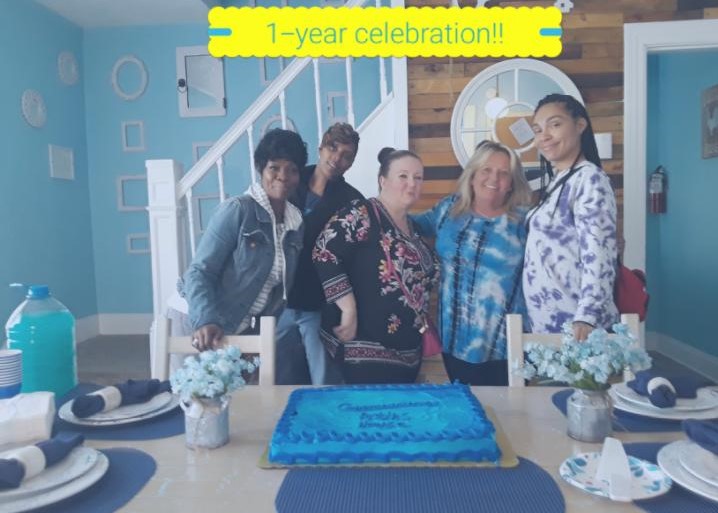 When the girls of Robin’s House were asked “we made it our first year, what can we do better next year?” The response that one of the girls gave was what Robin’s House is all about, she said “Stay positive, even during the bad times, just know that things will get better”.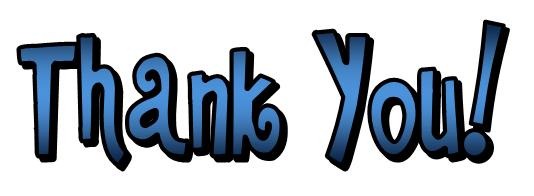 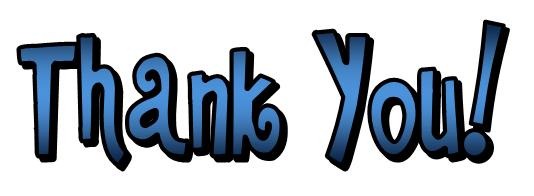 FRIENDS OF ROBIN’S HOUSEA very special THANK-YOU to those who have supported Robin’s House by donating their time as well as donations to the girls; everything from cookies, school supplies, arts and crafts, computers, scrap book materials, and clothes.Bundles of Joy ChildcareHeidi Hill and Girl Scout Troop #30275Karen AmreinAngie ShockleyStephanie AlbrychtA Look back at Robin’s House First YearWe were Licensed to operate a Type One Residential Treatment Facility and Certified to Provide Mental Health Services on 3-12-18 by the Ohio Department of Mental Health and Drug Addiction Services.Our first young lady moved in on 28 March 18. The girls that come to stay at Robin’s House have experienced Trauma in their young lives. We offer Individual, Group and Family Therapy to help them deal with what they have been through. Just as important is giving them a place to feel safe; a place to teach them skills they need to maneuver in a world that has been unsafe, a place of pain, mistrust, and disappointment for them; a place to learn that there is hope, peace, safety, and happiness; to show them a world where it is ok to be a kid; to have fun; to know they are important, to know they are loved and cared for; to know they are worthy; a place to believe in themselves; and a place to heal.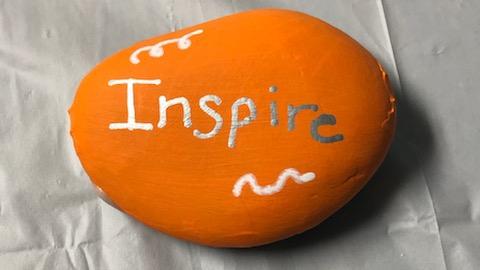 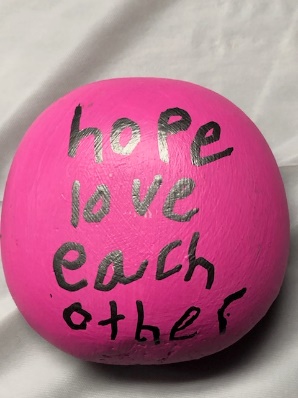 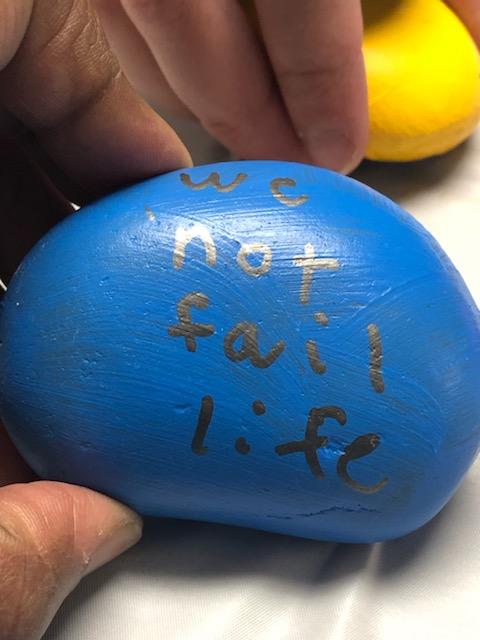 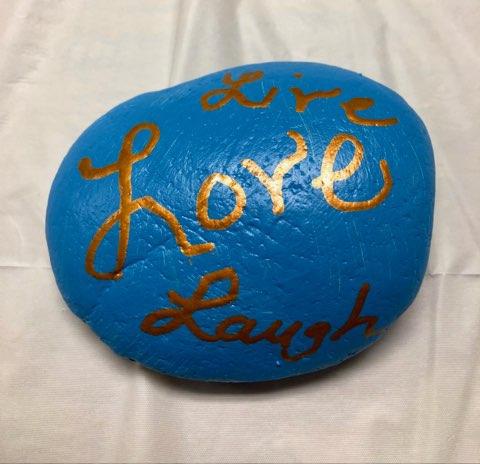 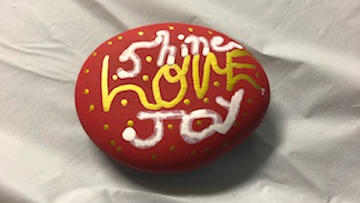 OUR END OF THE SUMMER MINI-VACA THAT INCLUDED 2 DAYS AT THE WILDS AND AN OVERNIGHT STAY IN A CABIN ON THE LAKE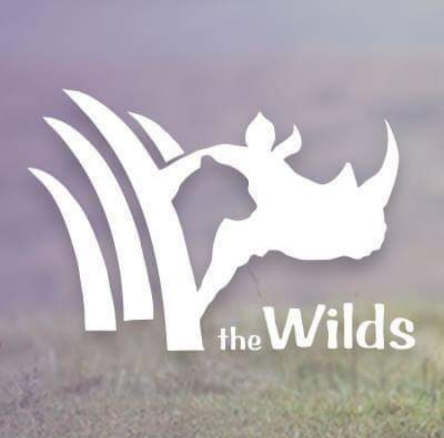 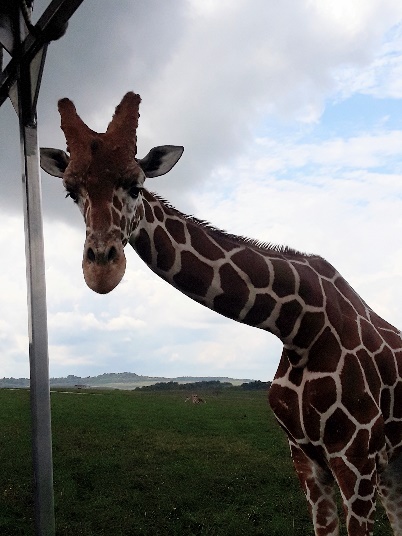 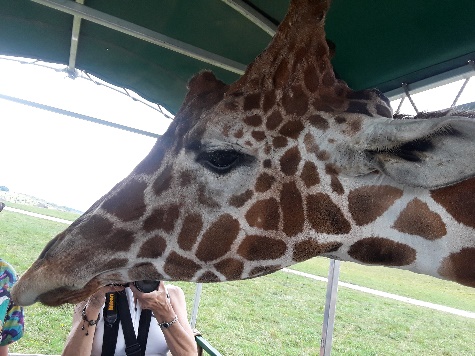 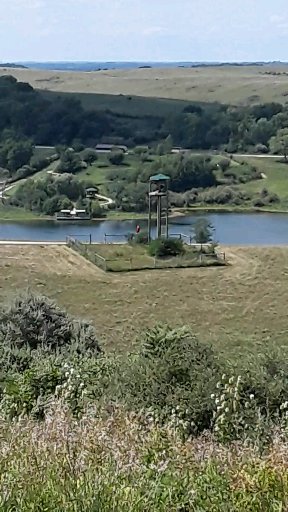 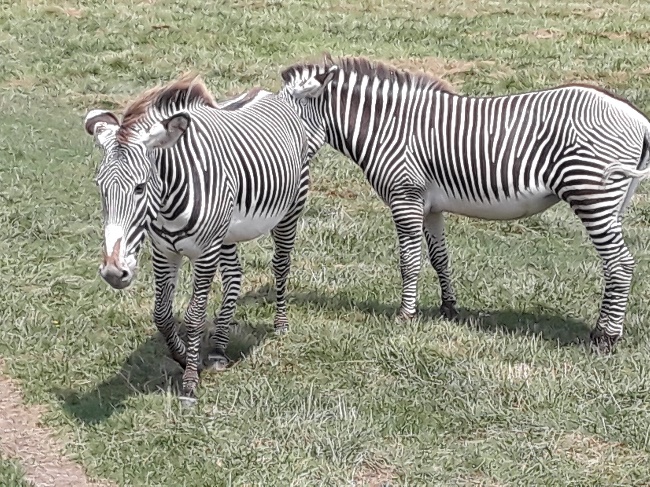 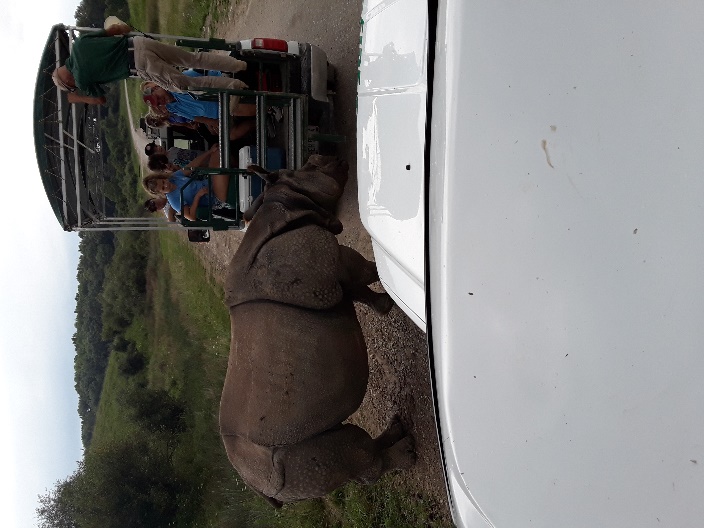 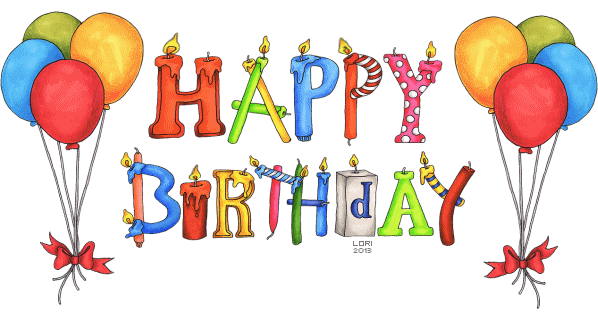 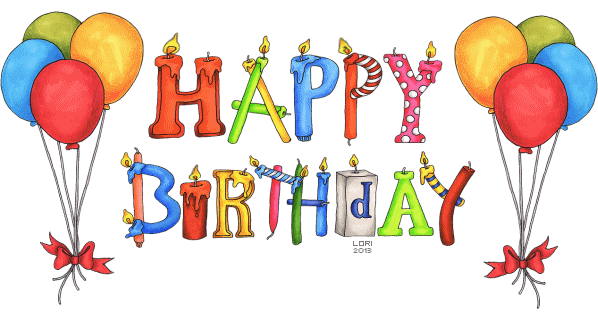 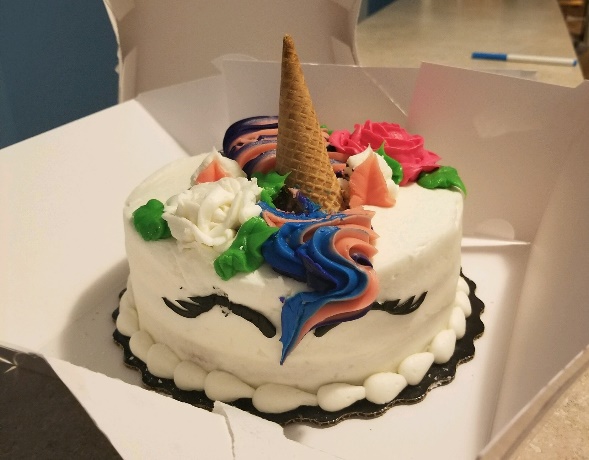 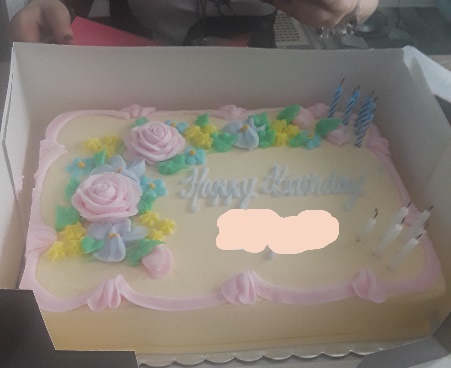 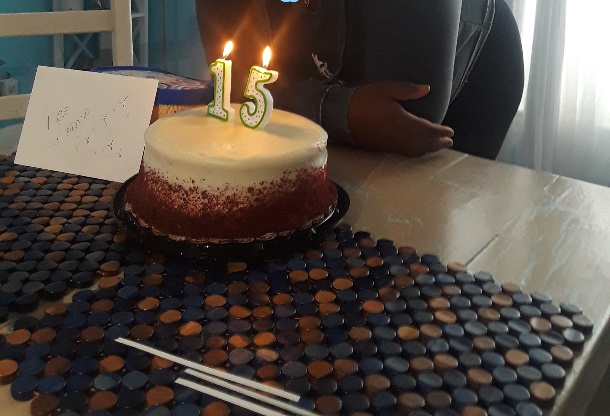 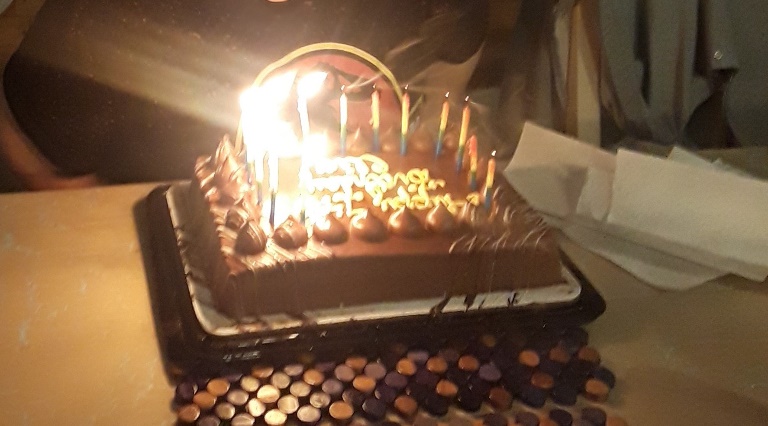 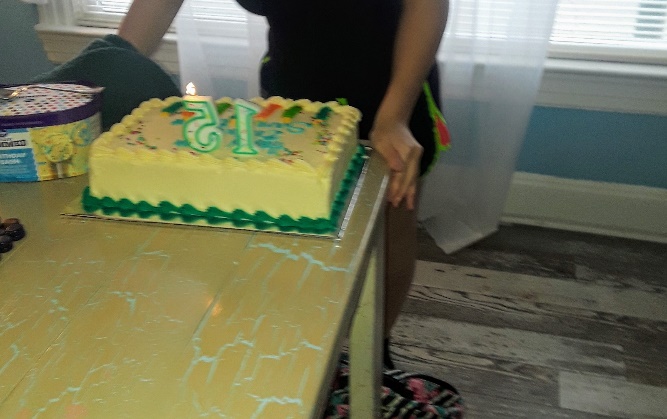 Robin’s House Open House Aug 2018 for House number 2!!Our first young lady moved in 9/14/18!!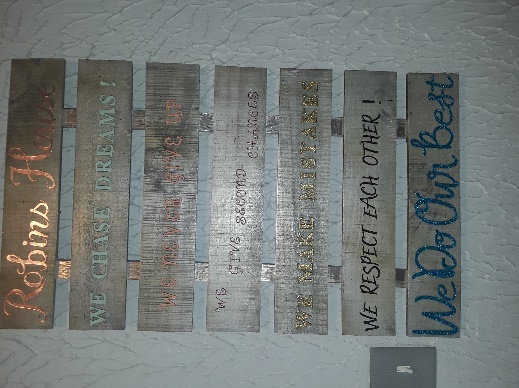 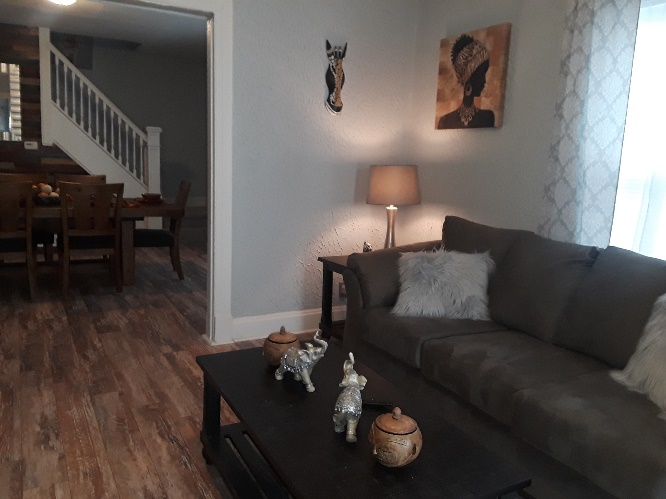 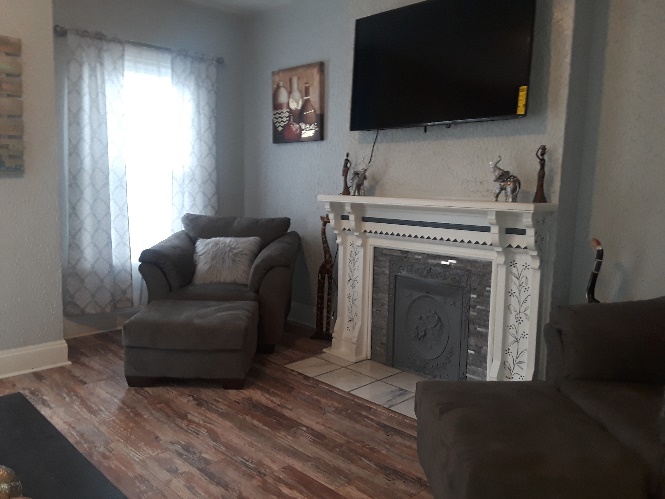 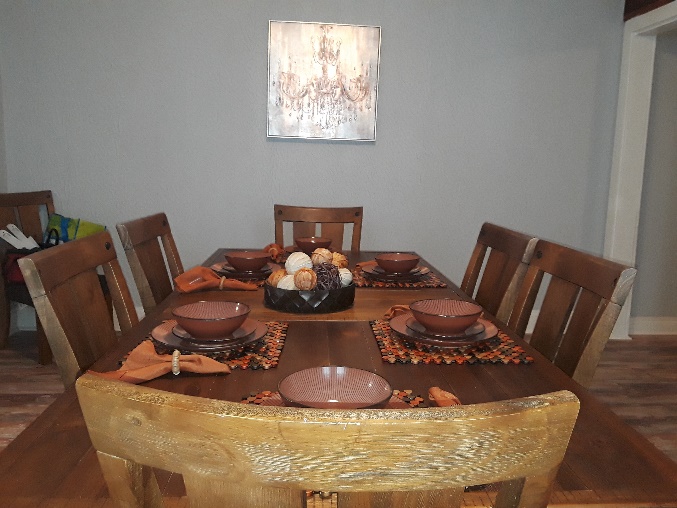 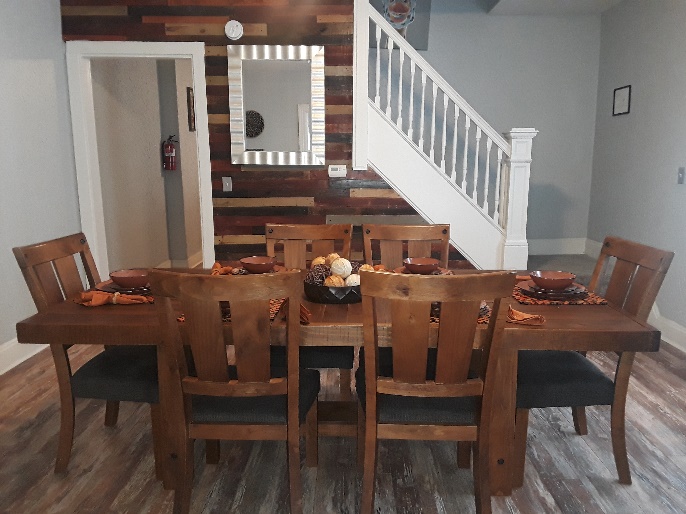 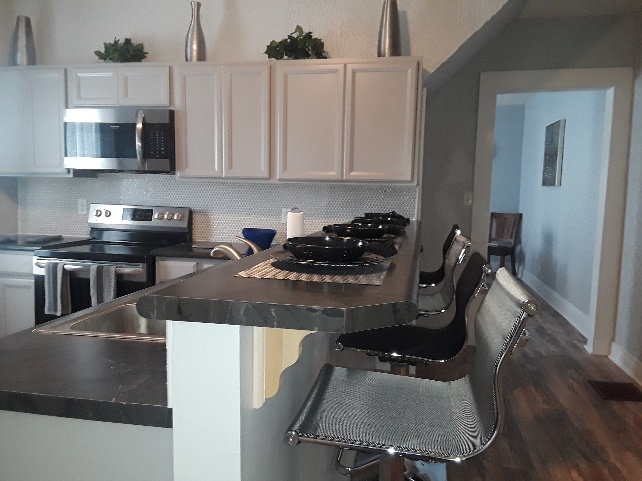 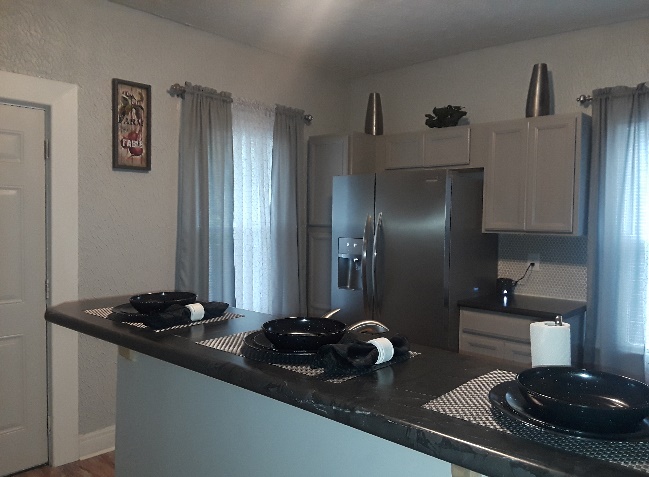 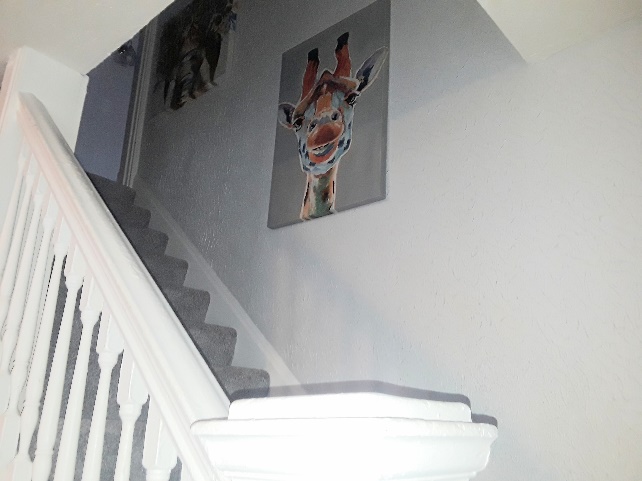 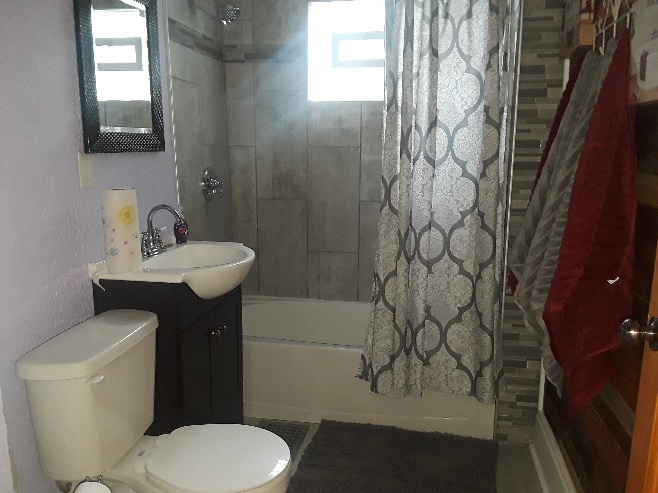 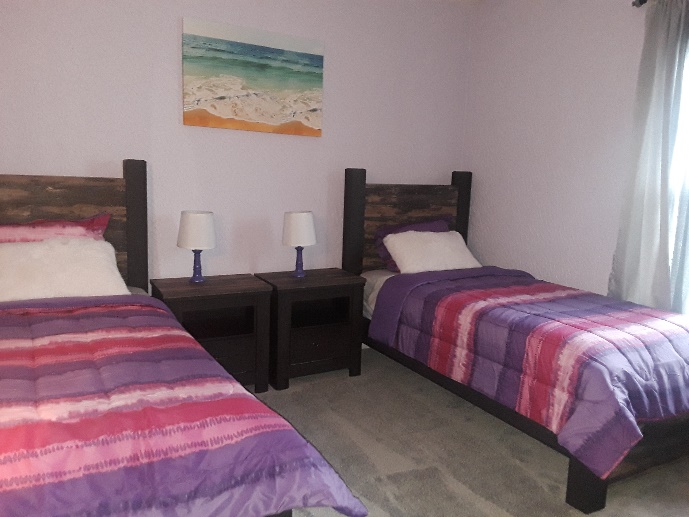 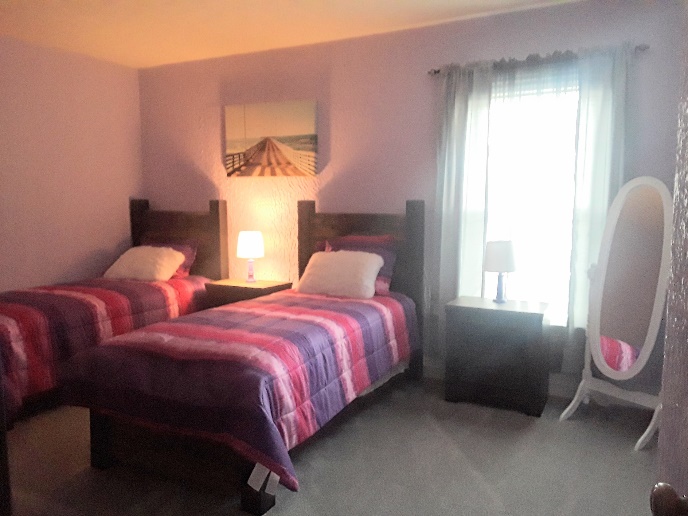 OUR 1ST CHRISTMASGINGER BREAD HOUSES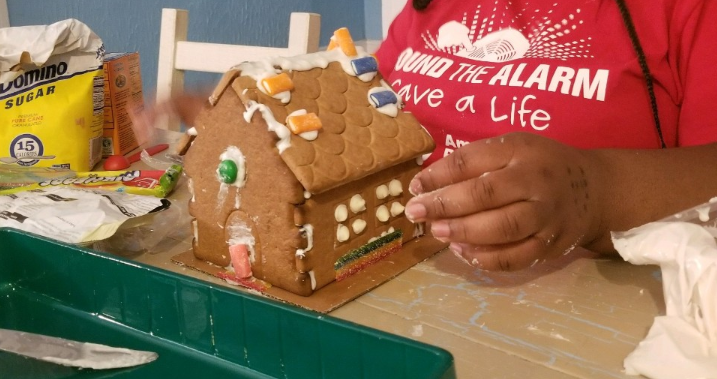 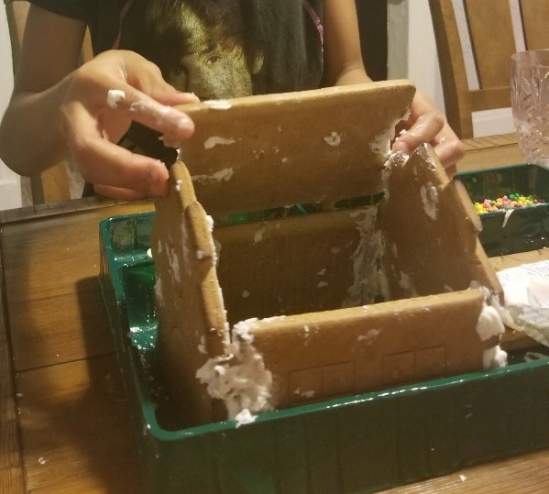 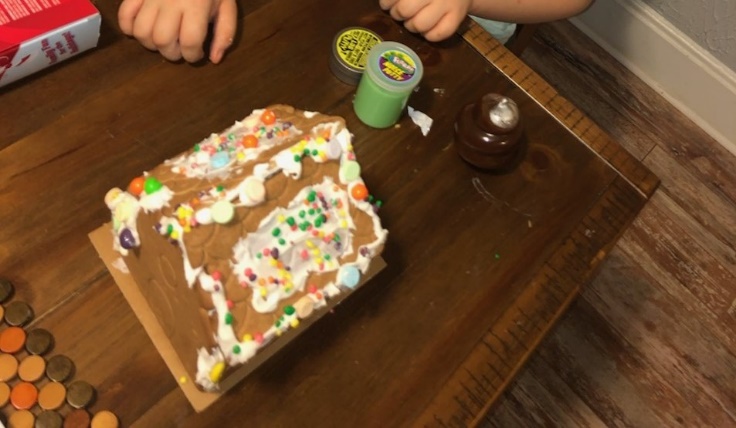 VISITS WITH SANTA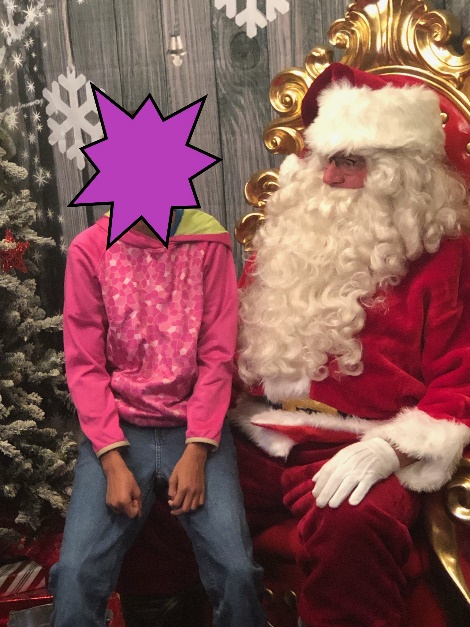 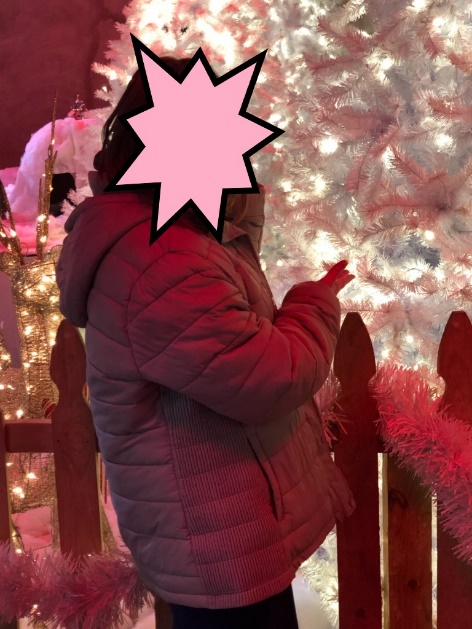 BAKING AND DECORATING COOKIES WITH THE SPECIAL ONES FOR SANTA!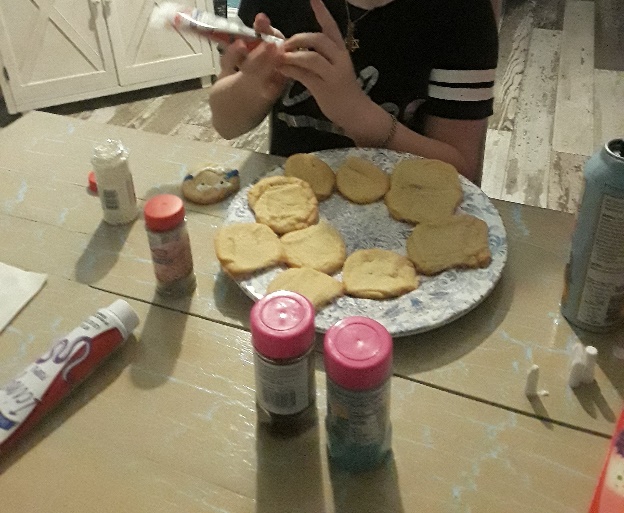 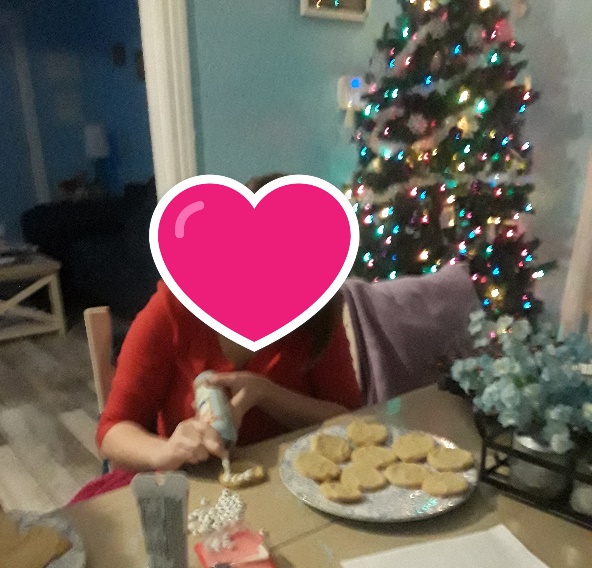 CHRISTMAS LIGHTS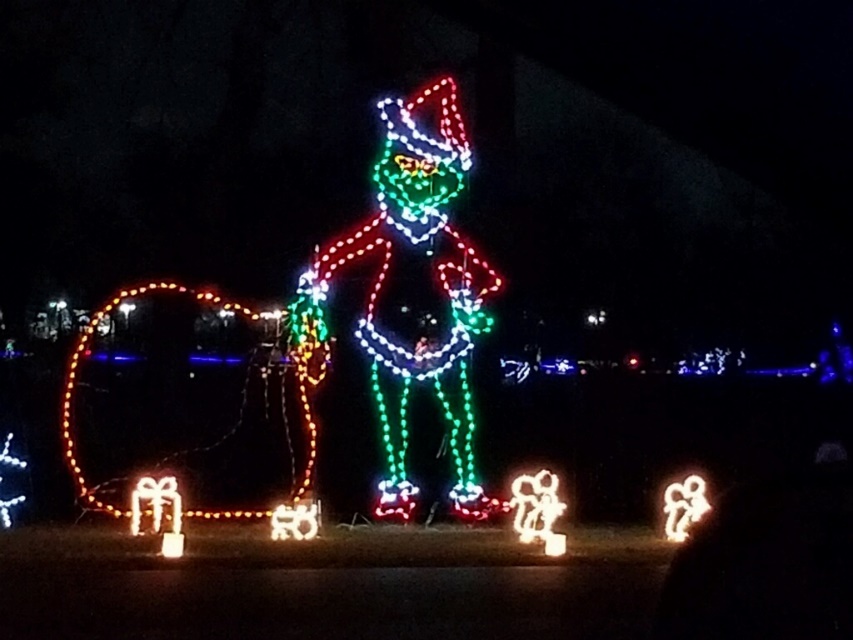 TIS THE NIGHT BEFORE CHRISTMAS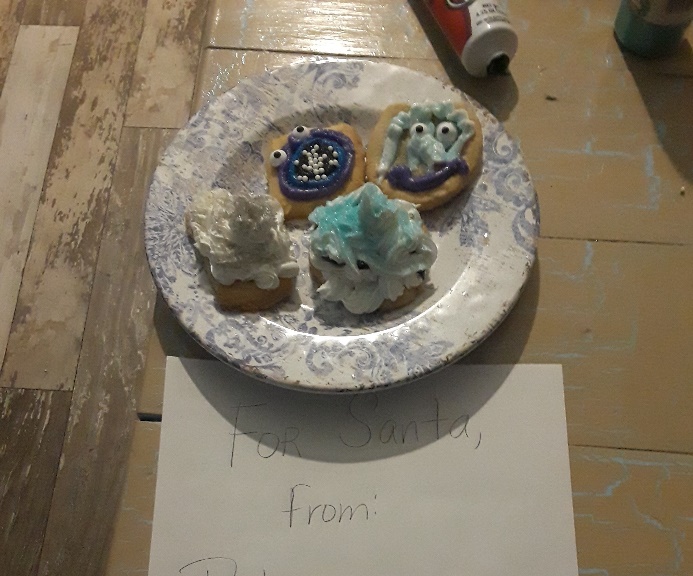 CHRISTMAS MORNING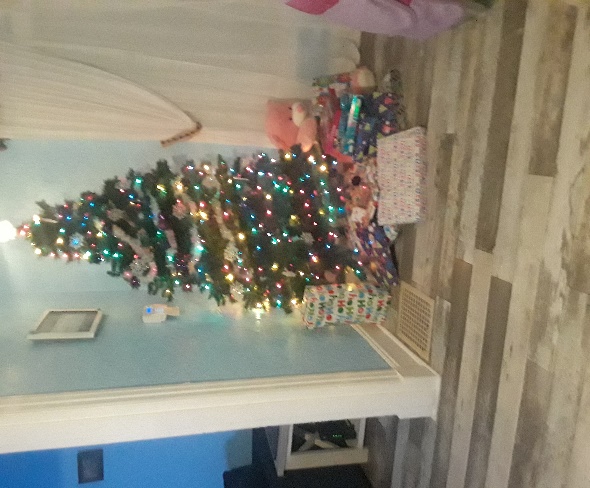 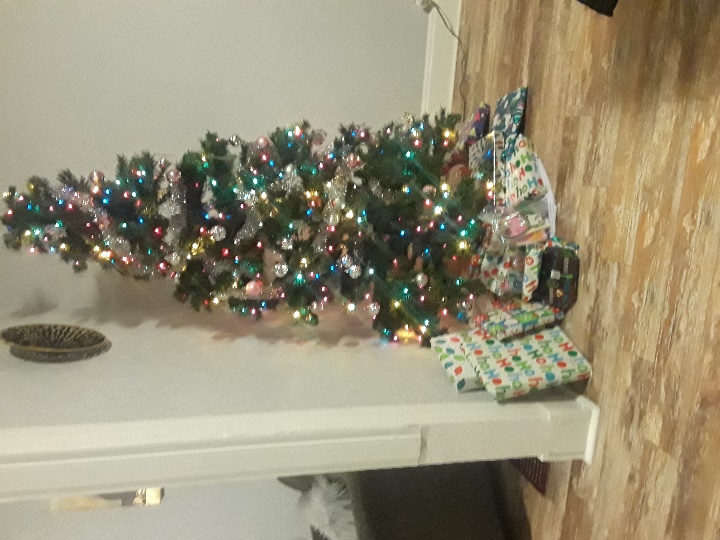 VECTREN DAYTON AIR SHOW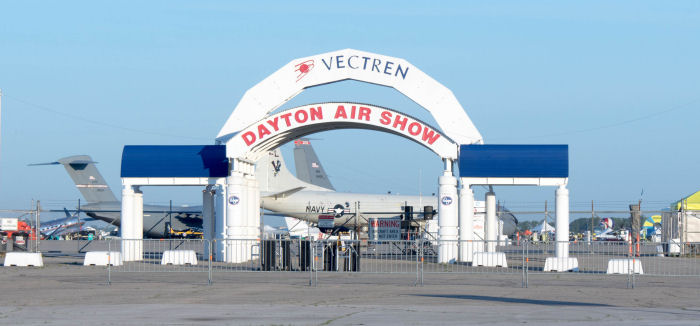 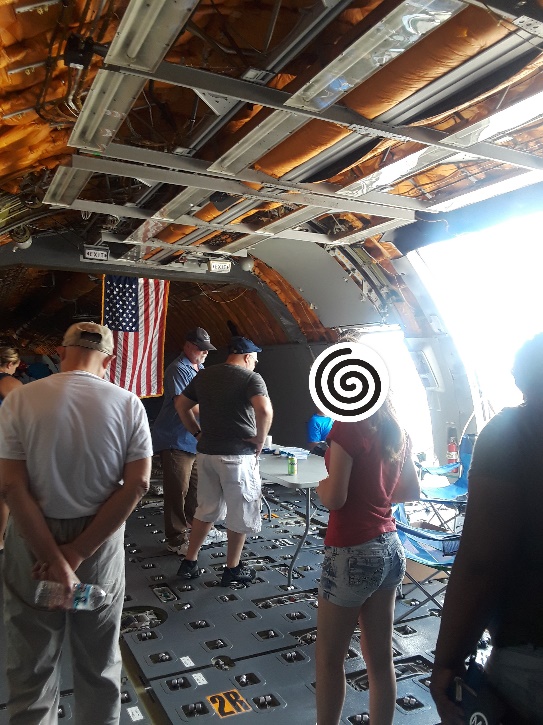 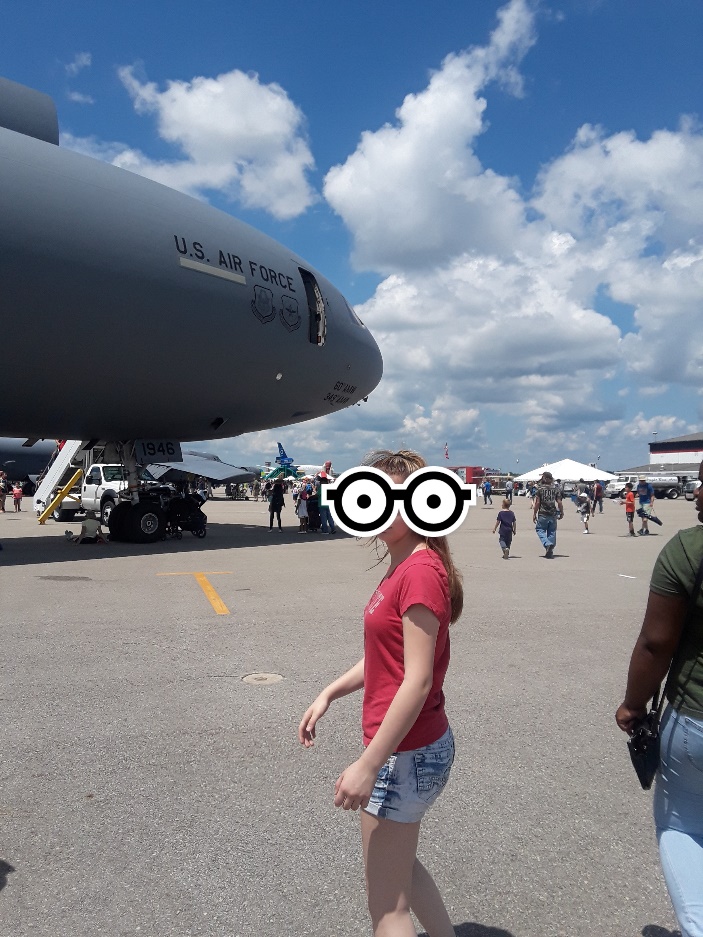 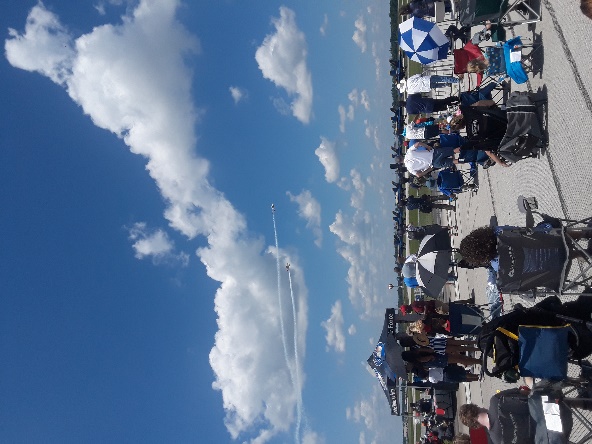 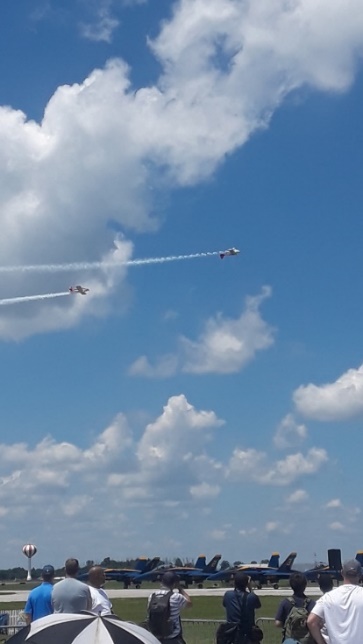 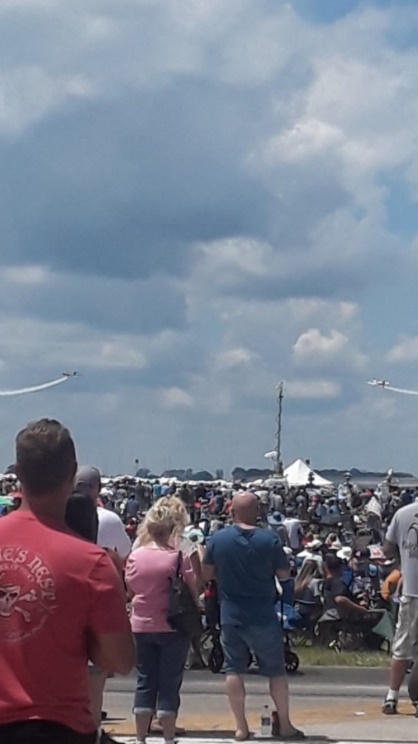 COMMUNITY SERVICEFEED THE HUNGRY 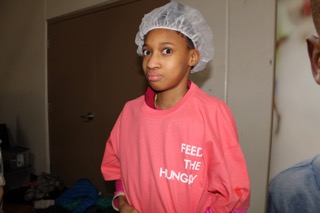 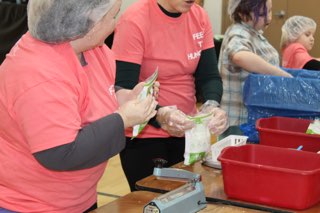 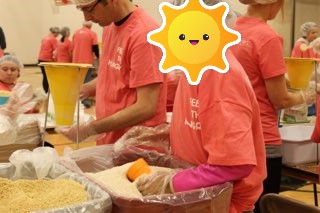 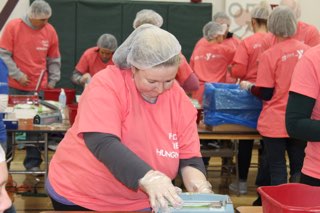 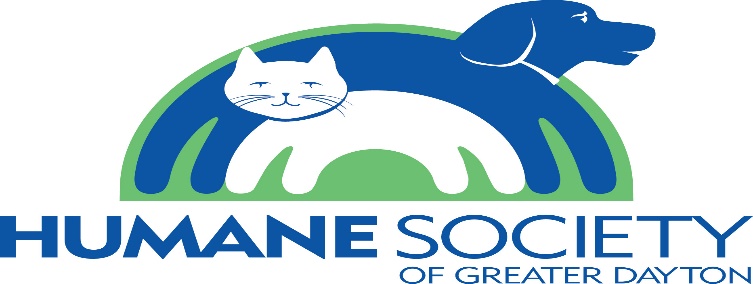 ADOPT A PET DAY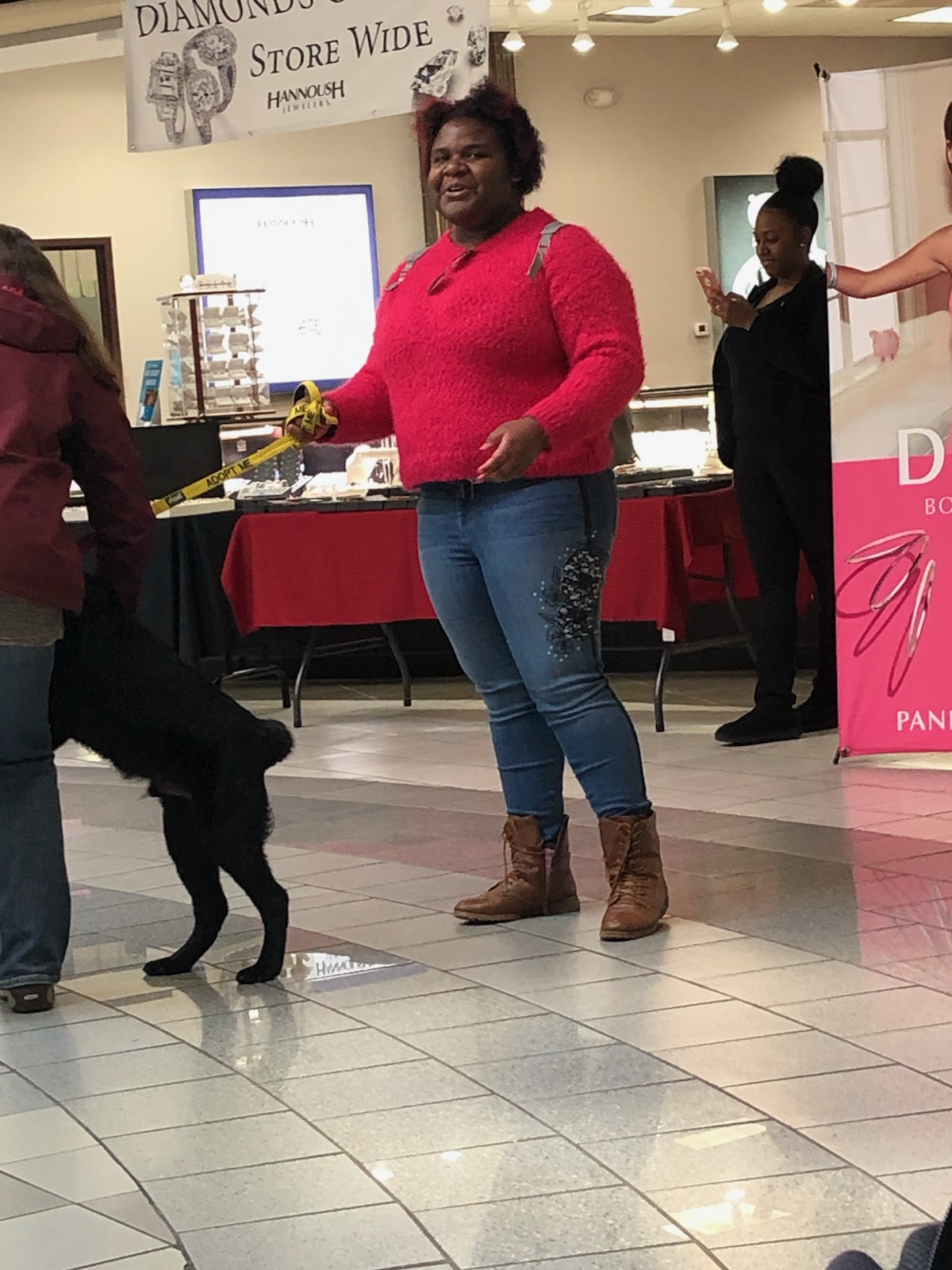 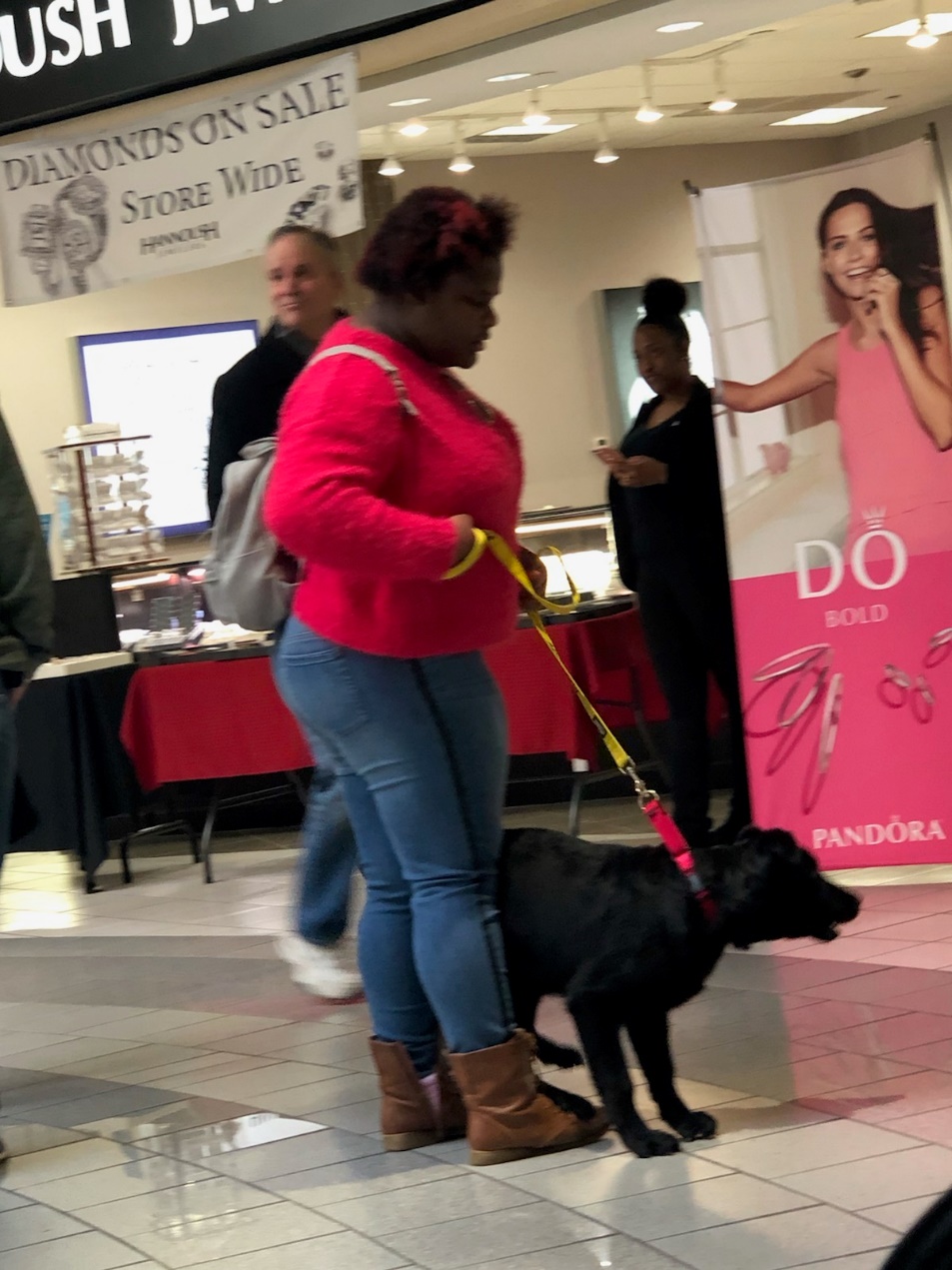 INDEPENDENT LIVING SKILLS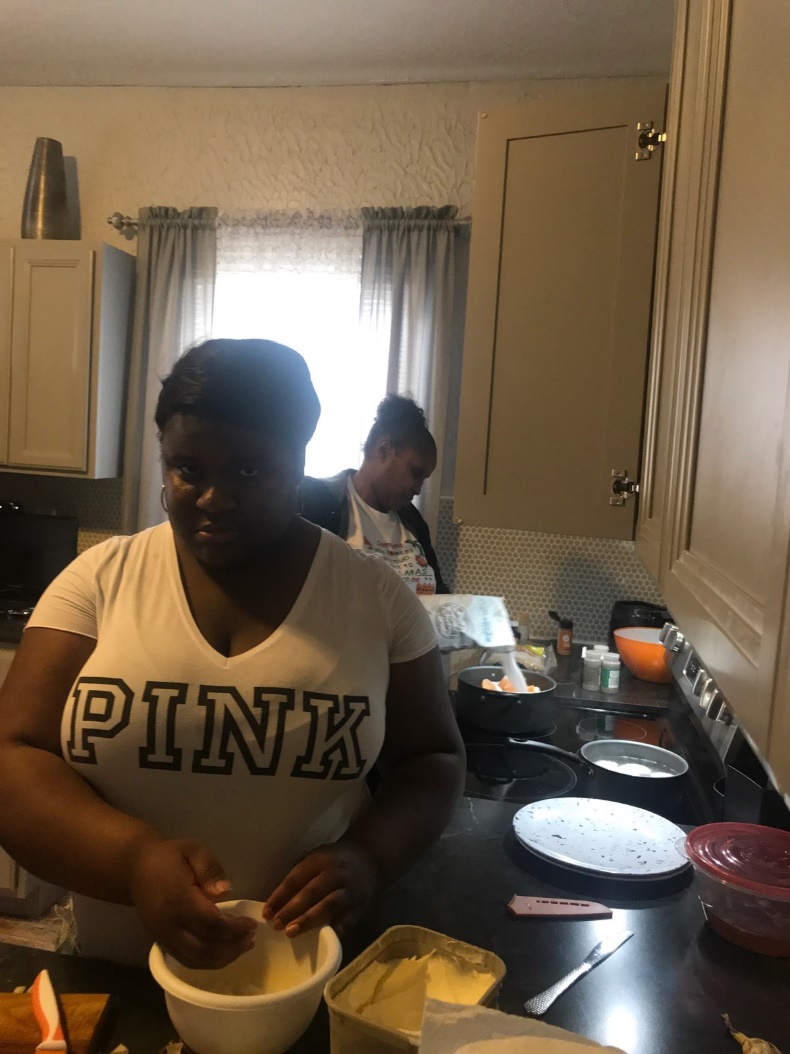 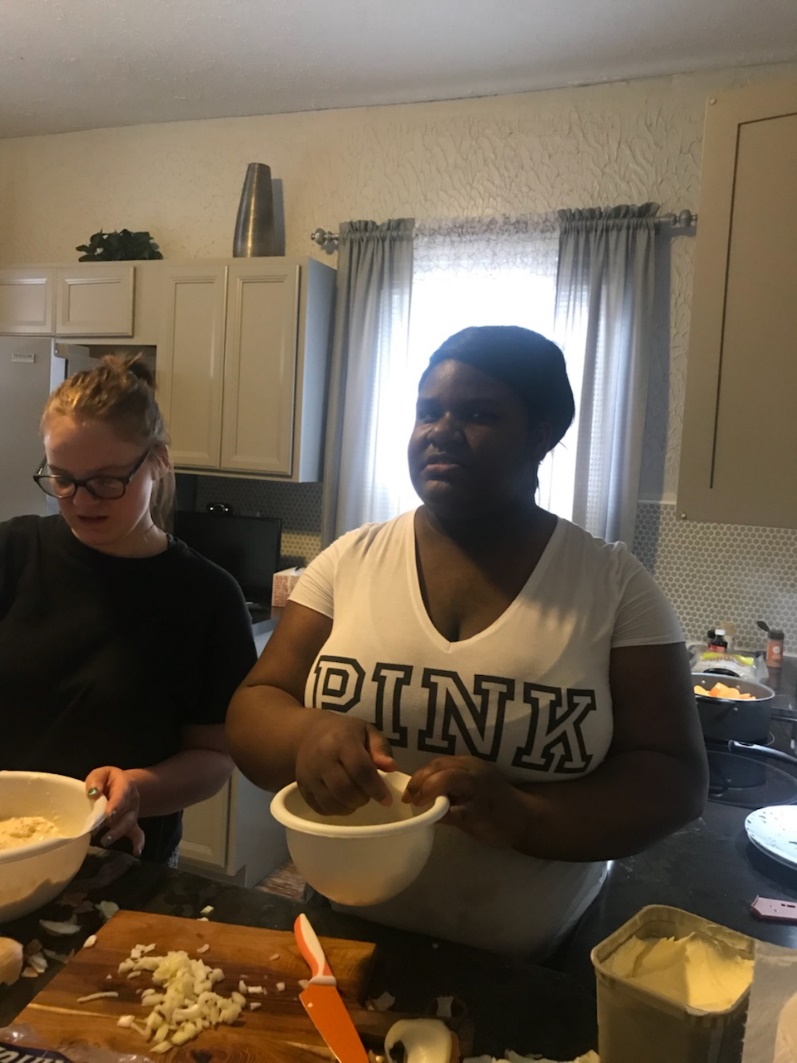 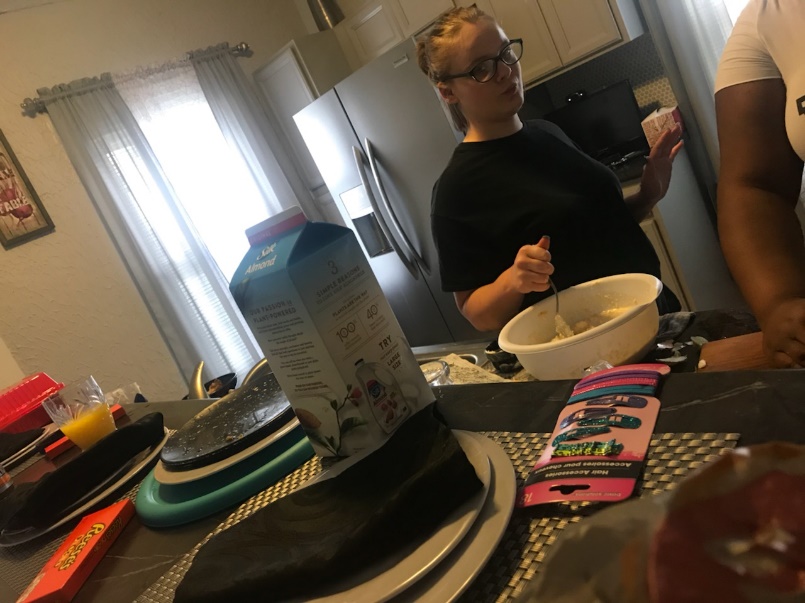 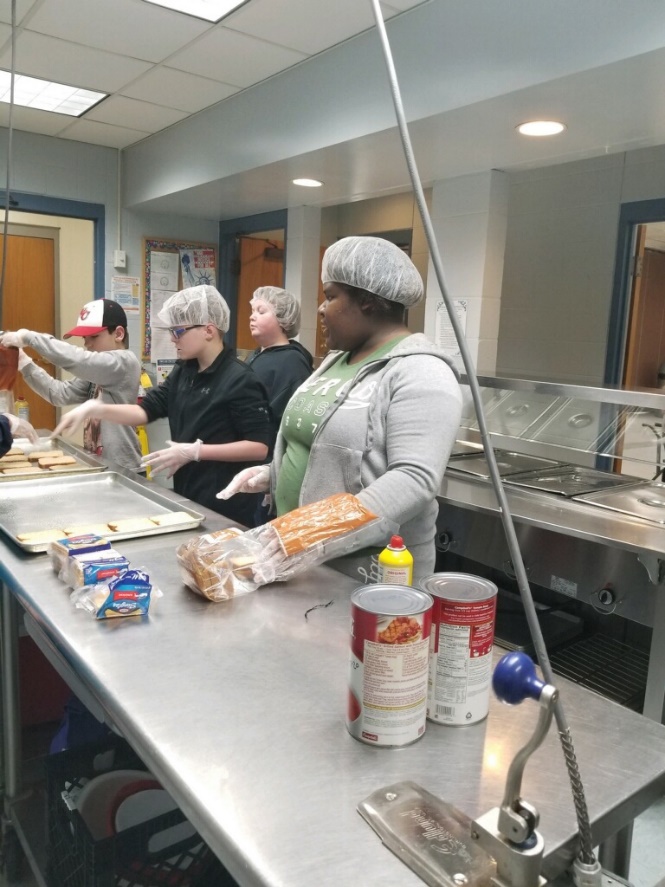 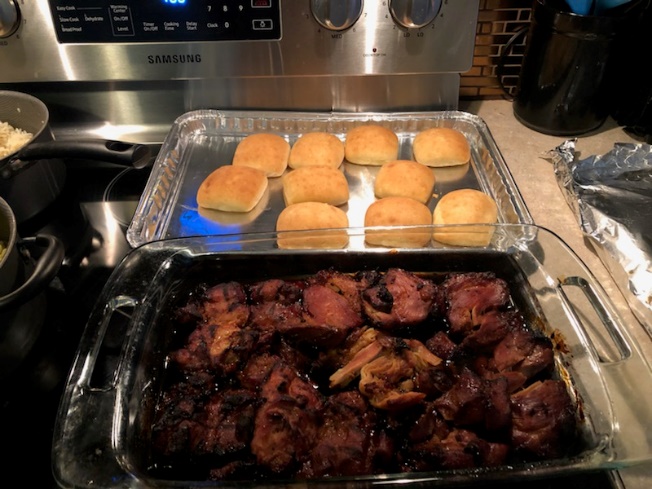 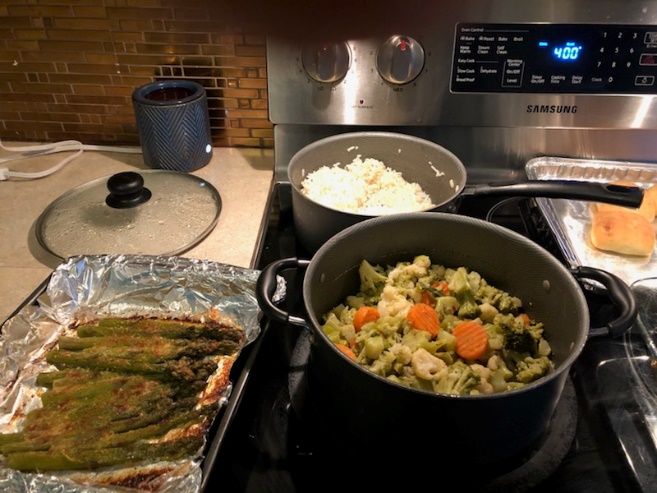 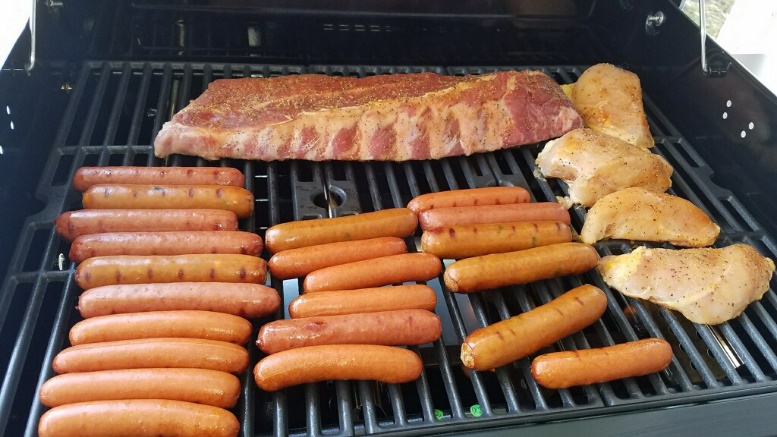 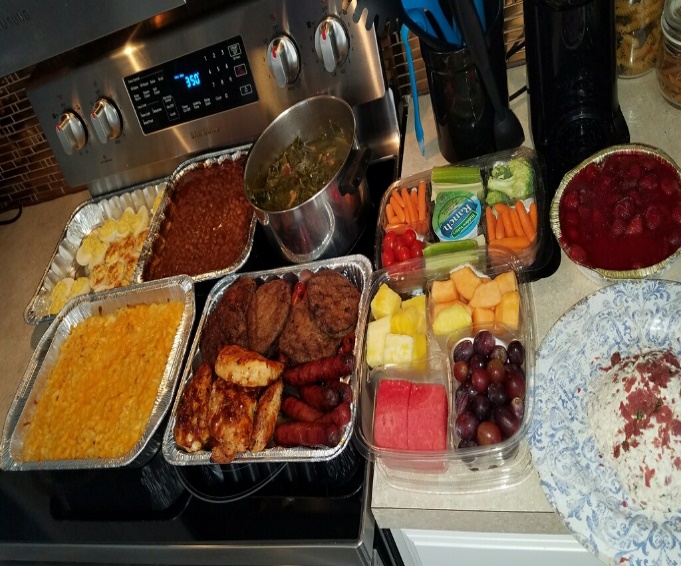 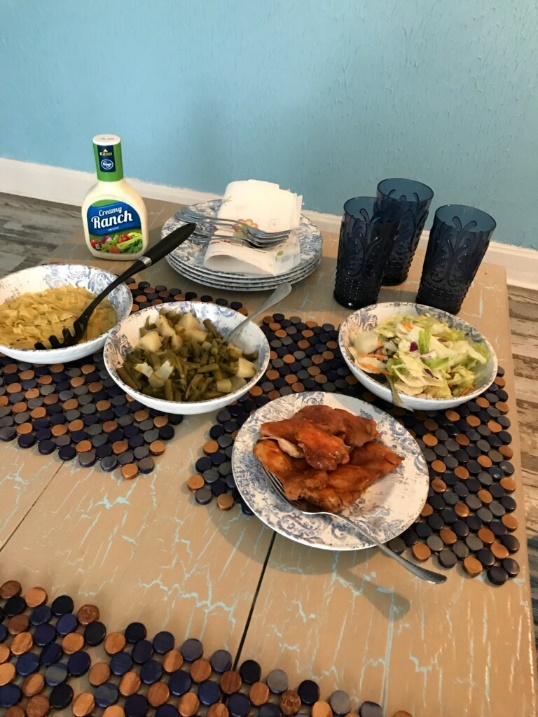 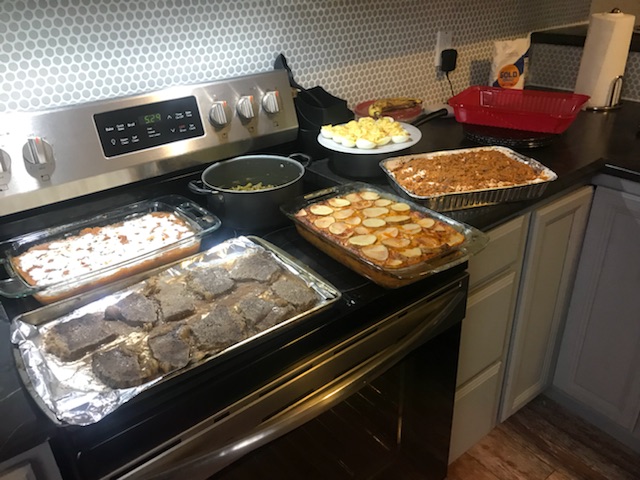 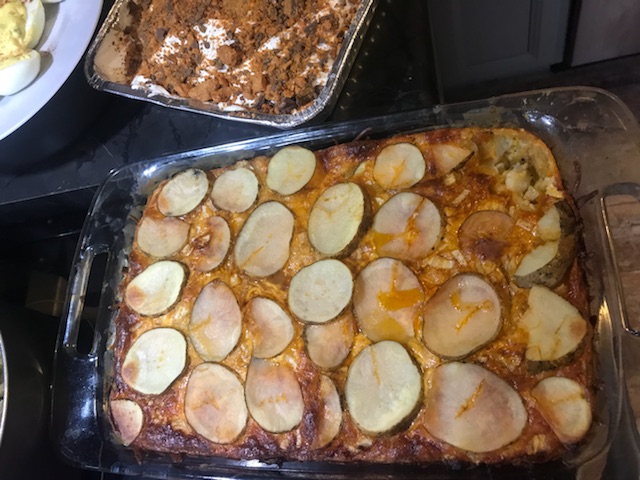 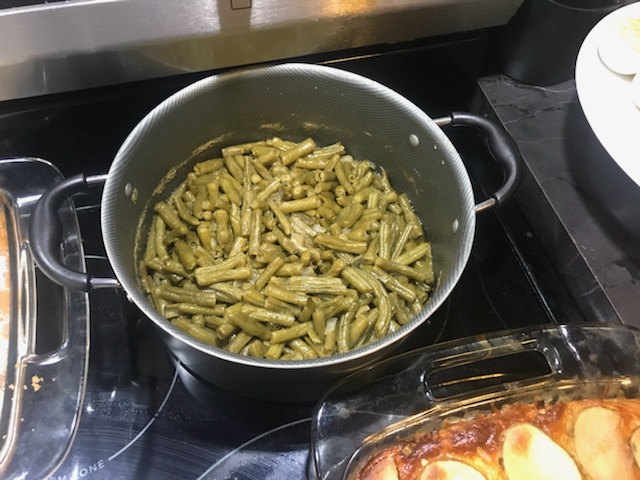 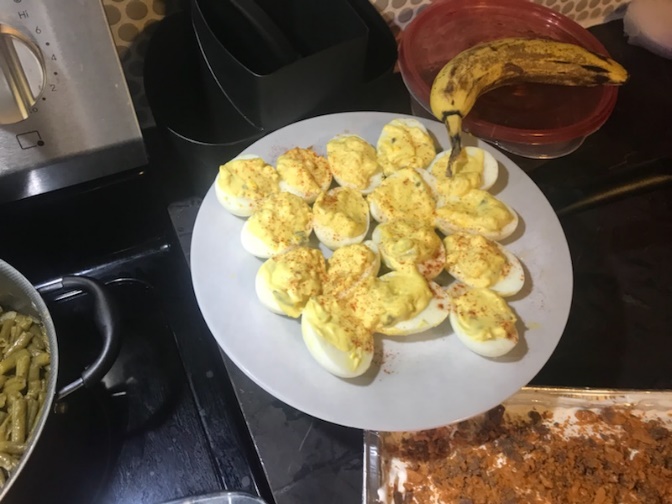 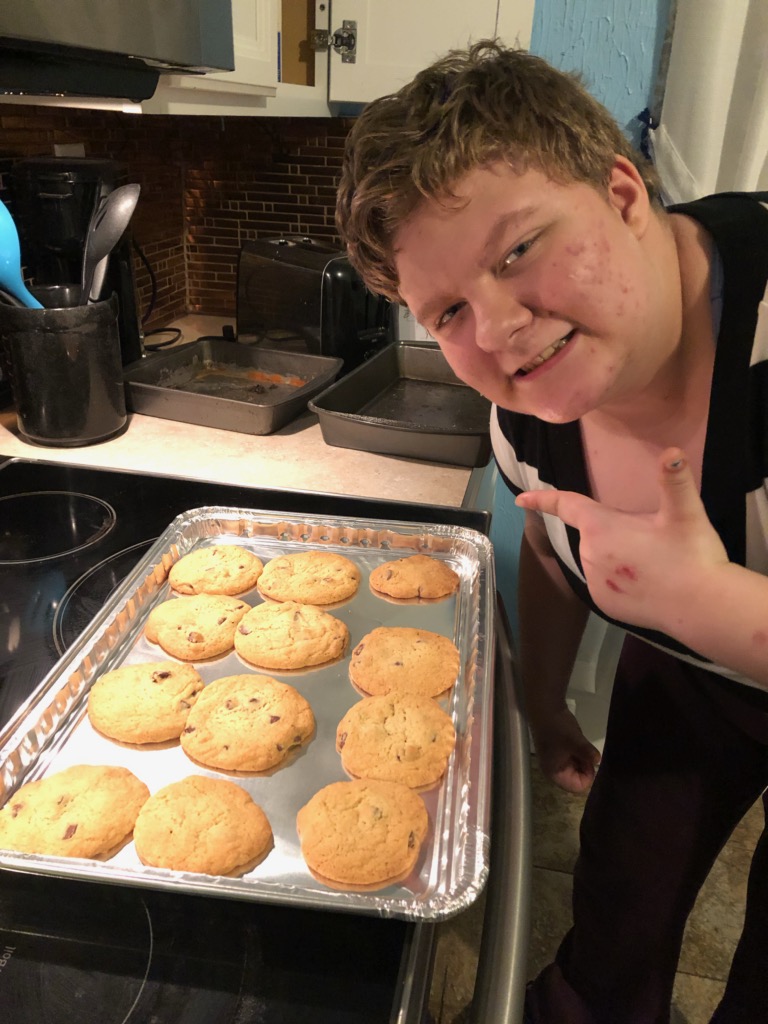 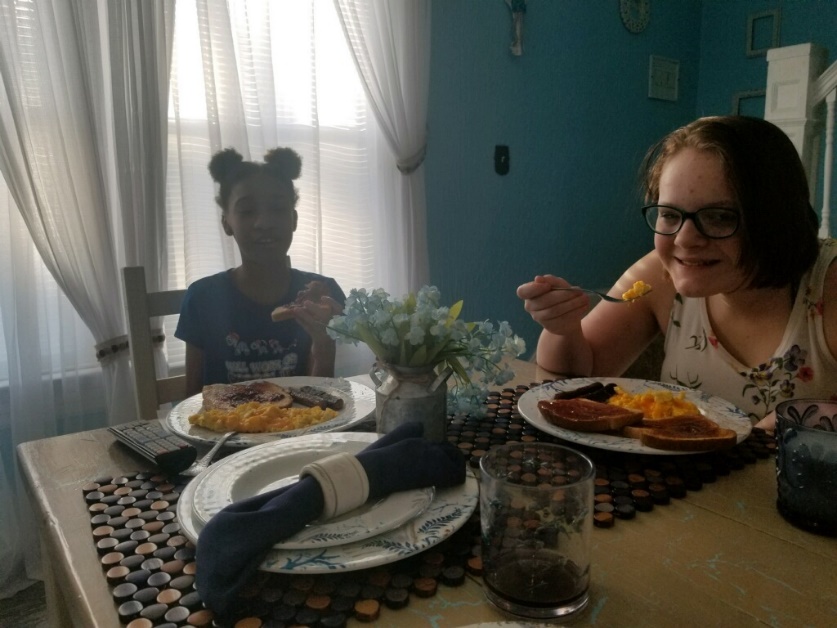 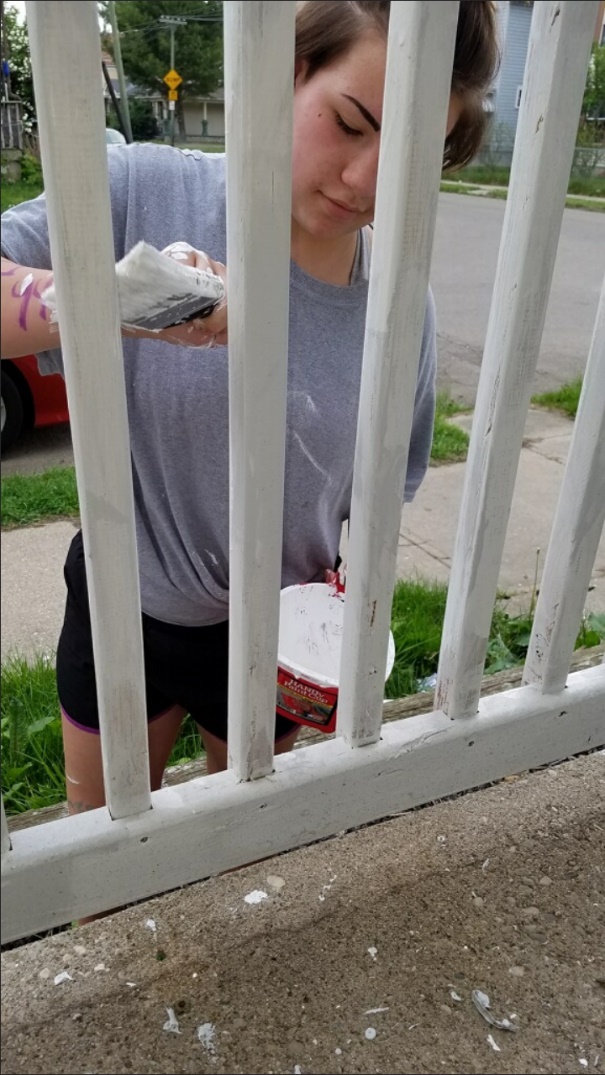 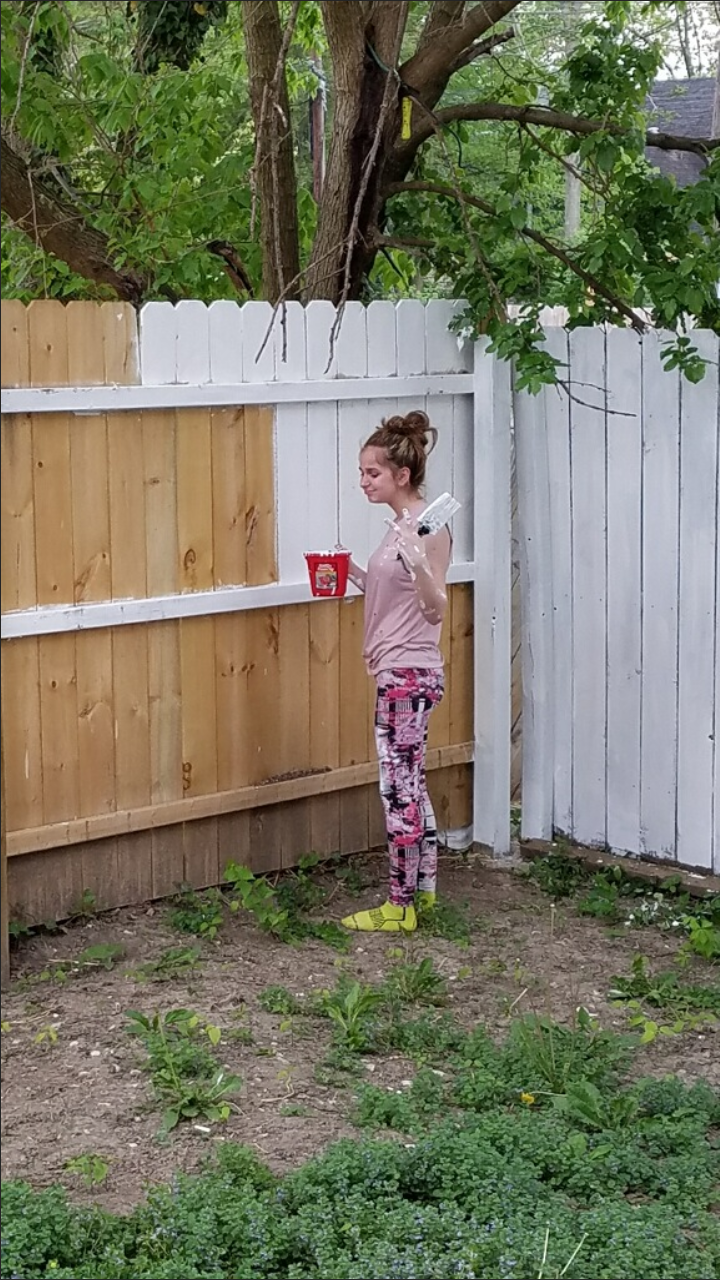 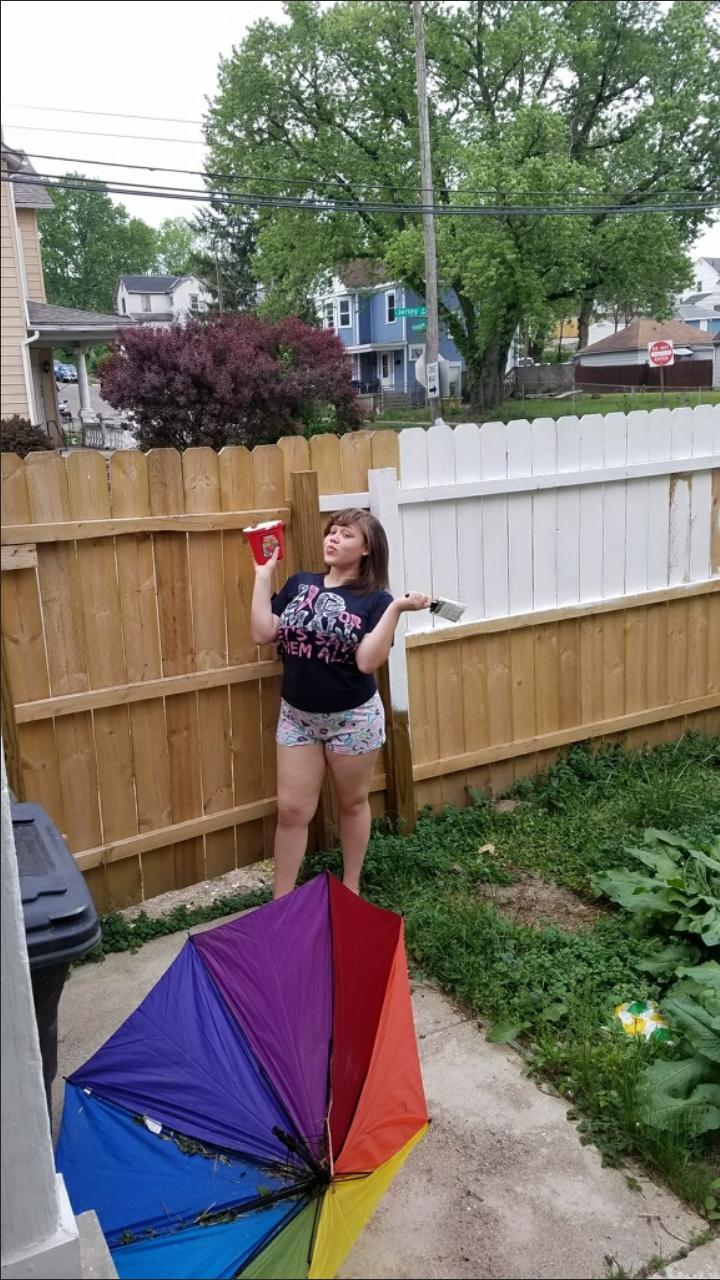 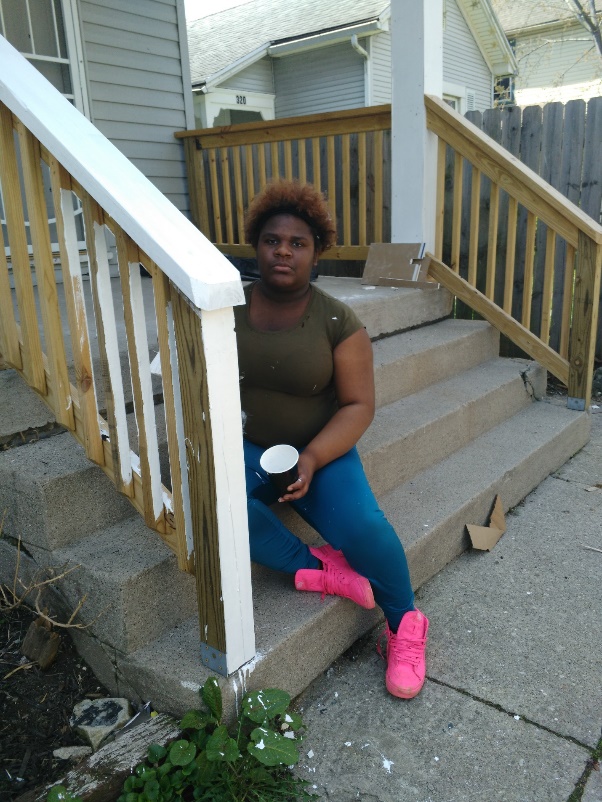 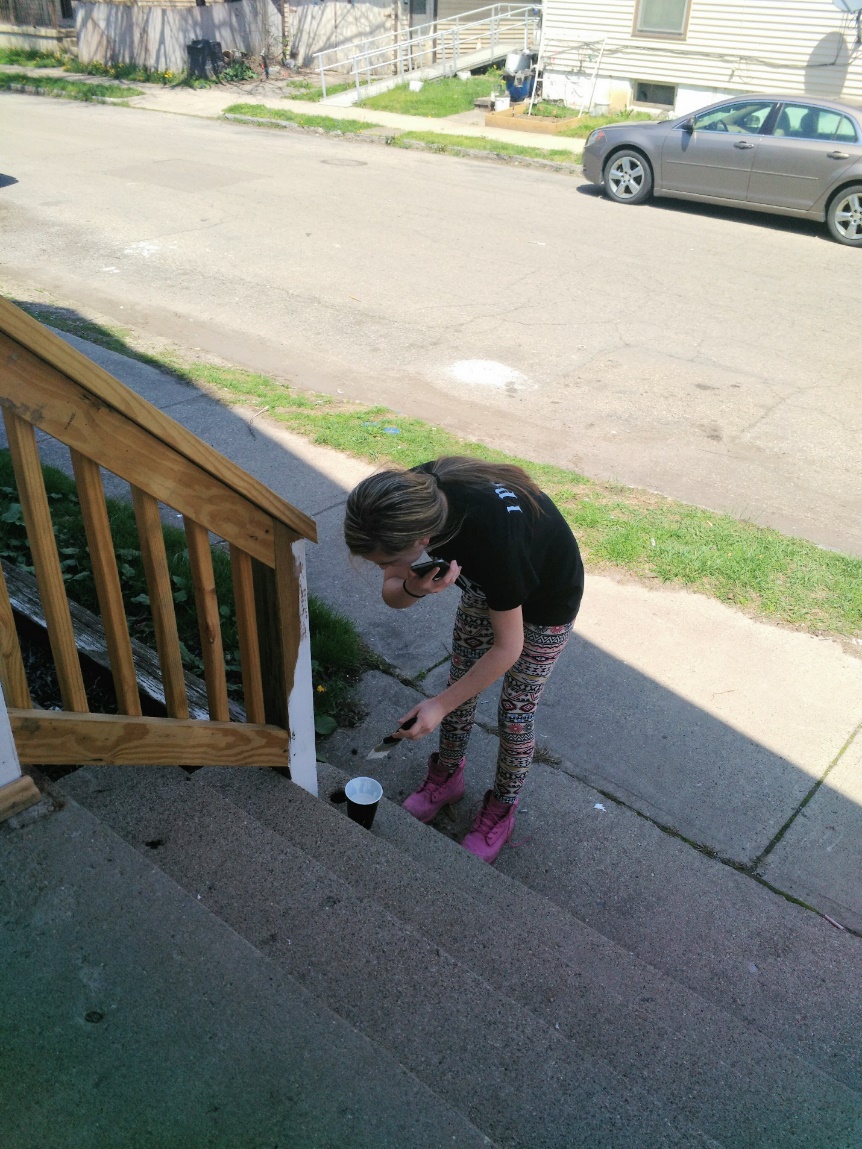 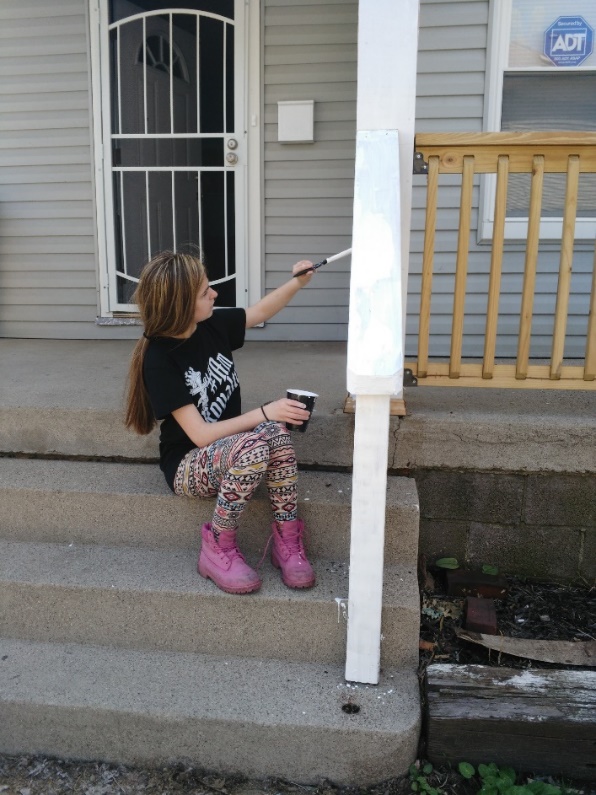 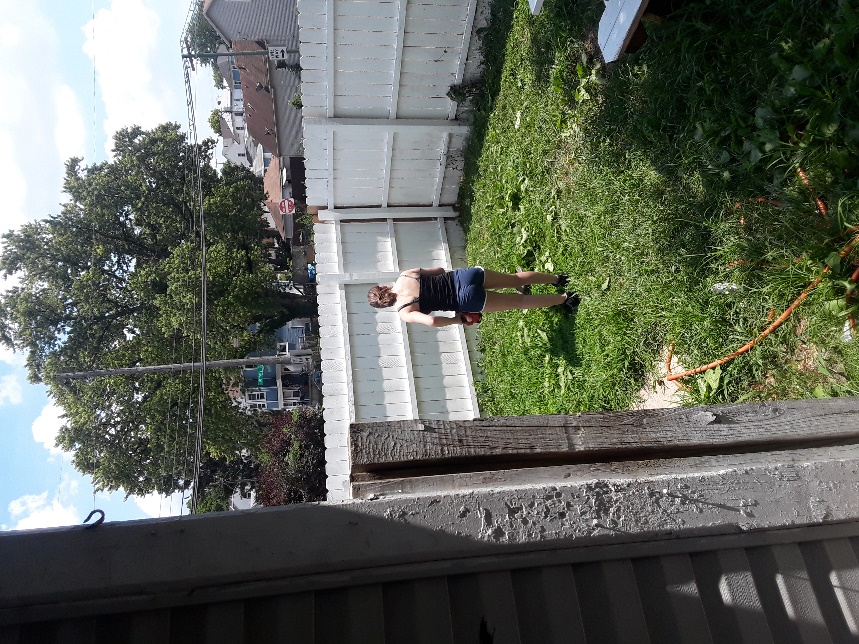 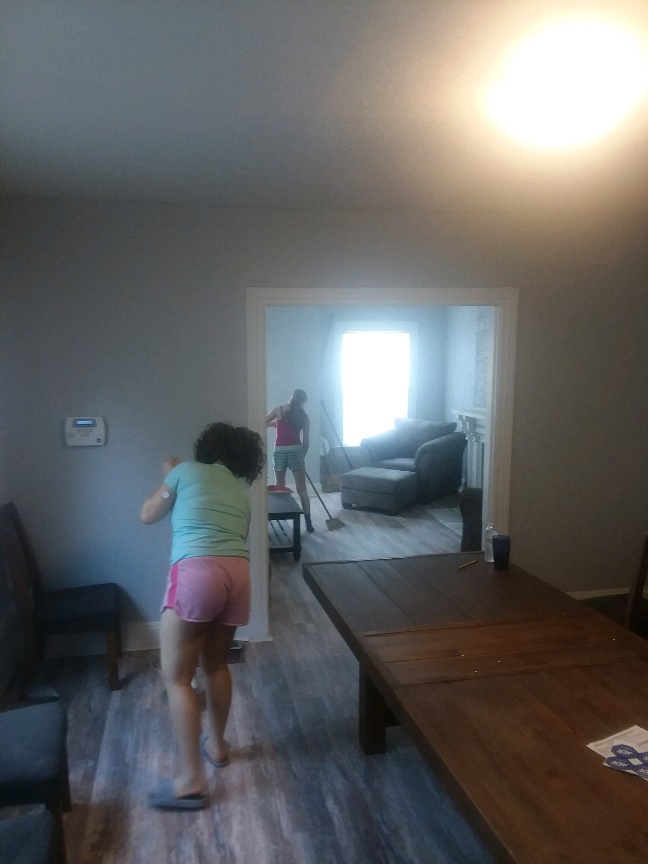 WE MADE IT!!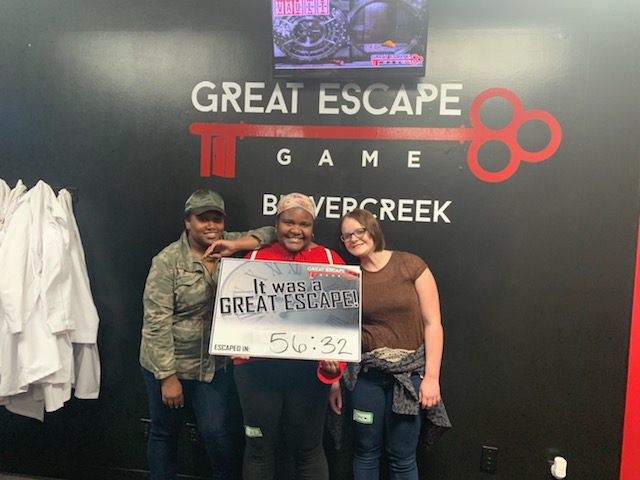 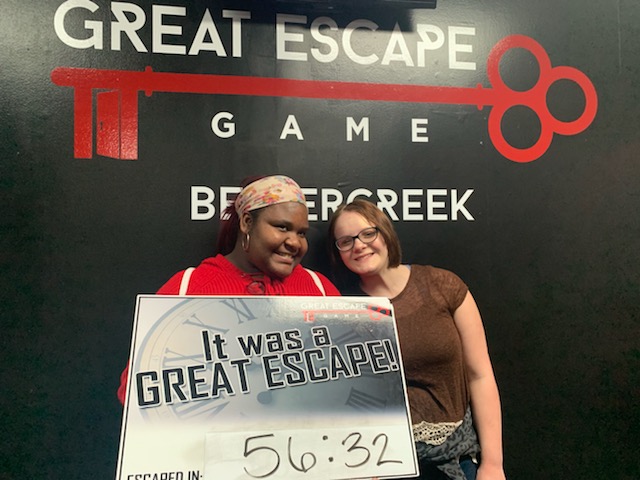 SWIMMING/AEROBICS/SKATING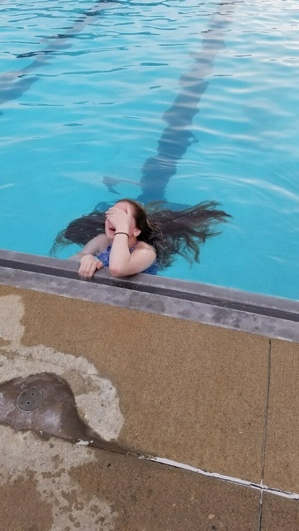 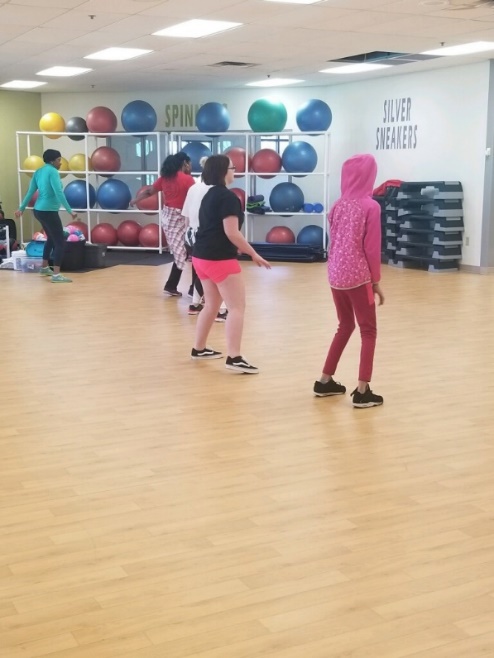 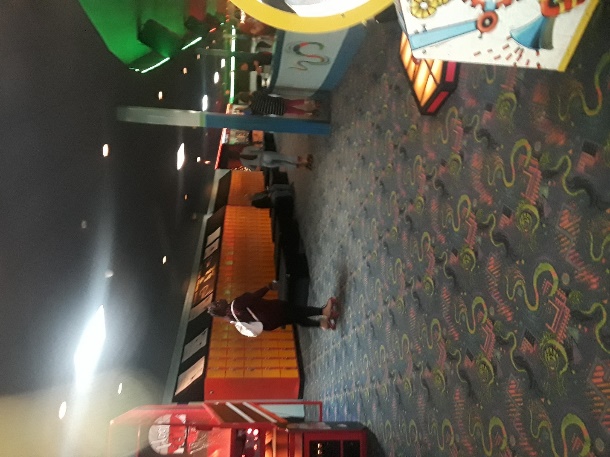 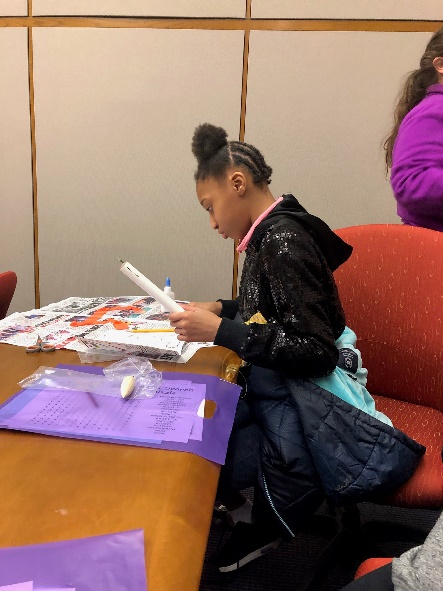 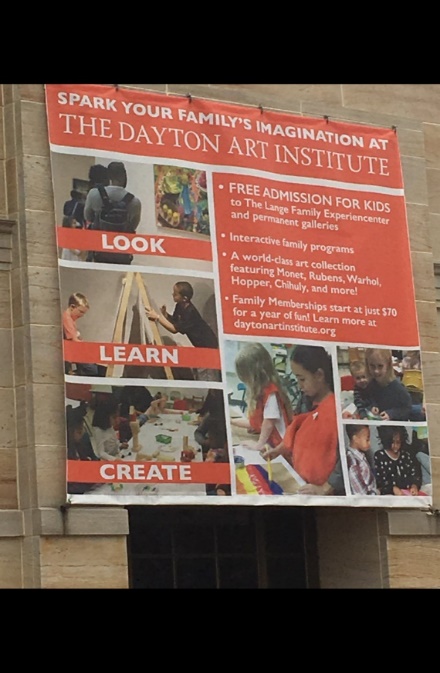 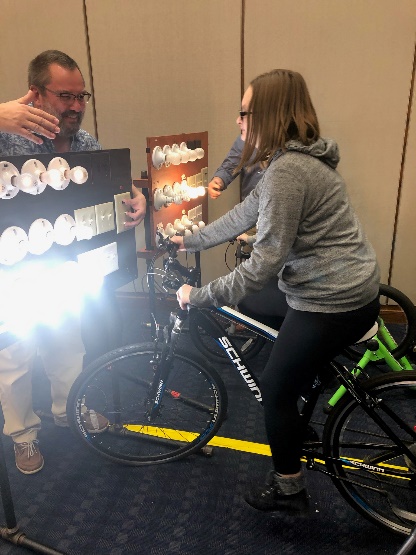 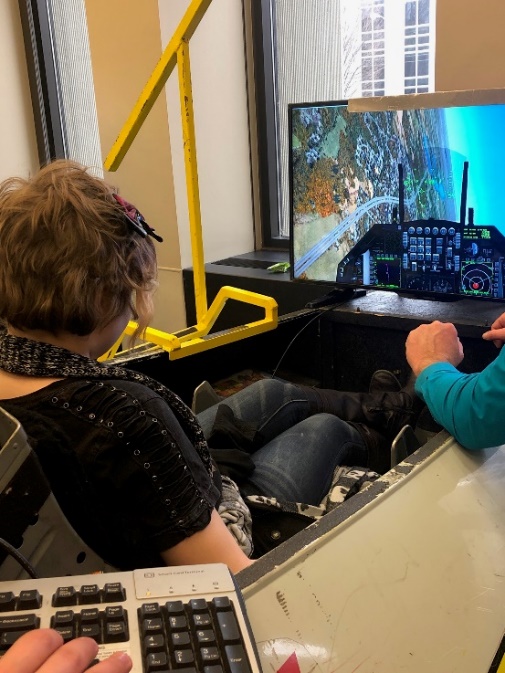 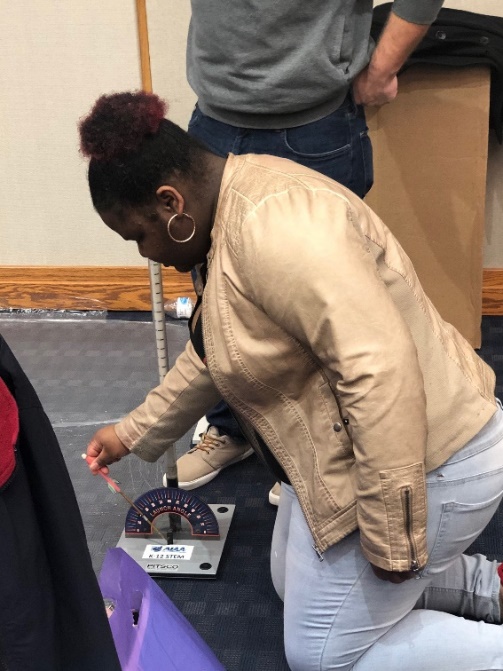 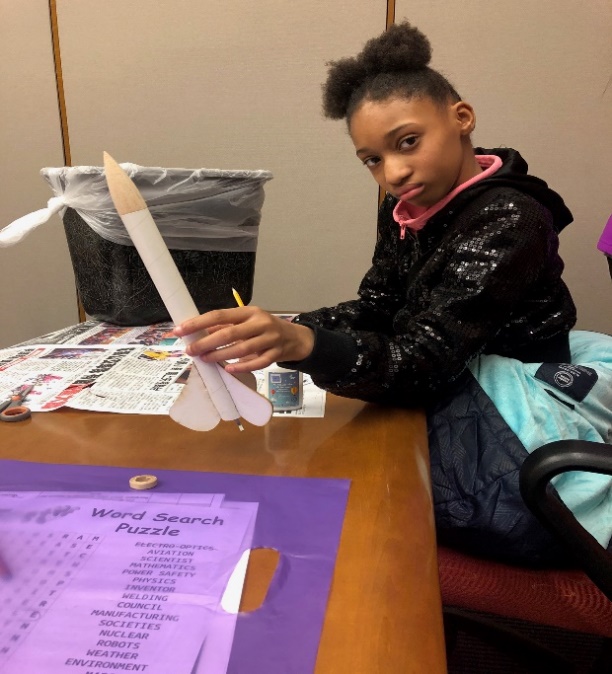 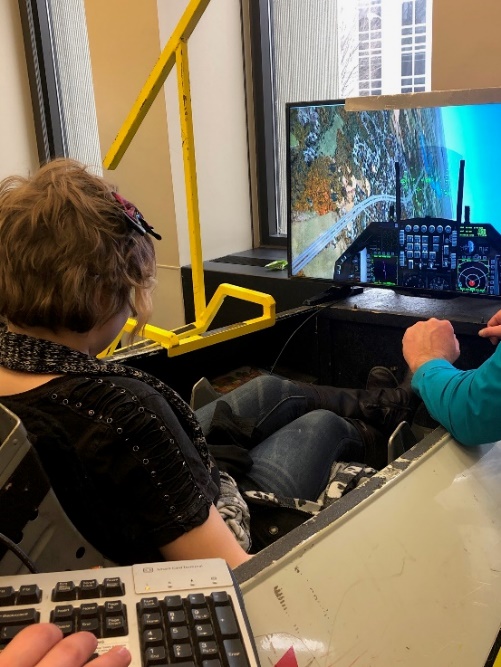 SALON PAMPERING 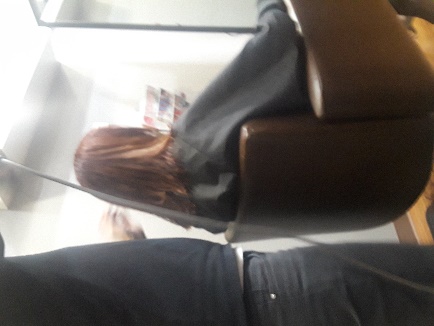 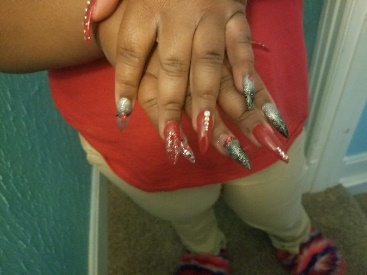 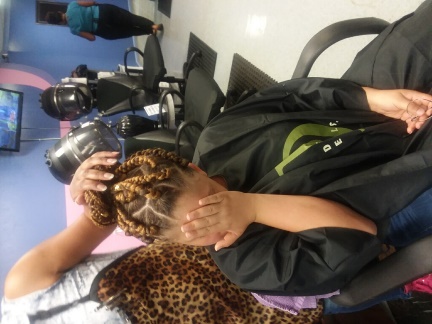 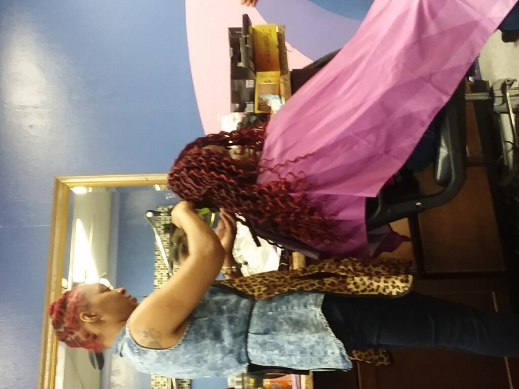 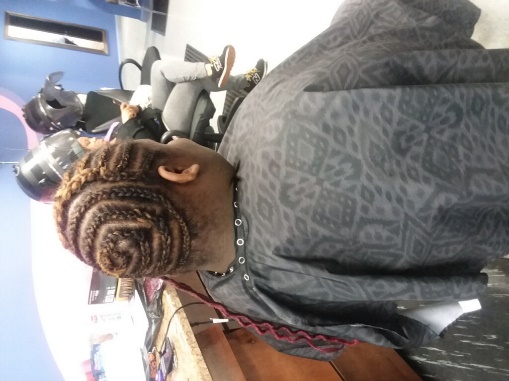 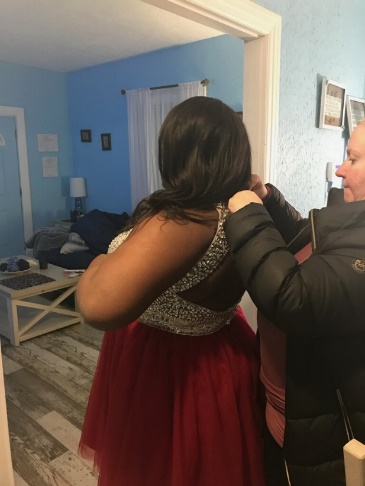 YOUNGS DAIRY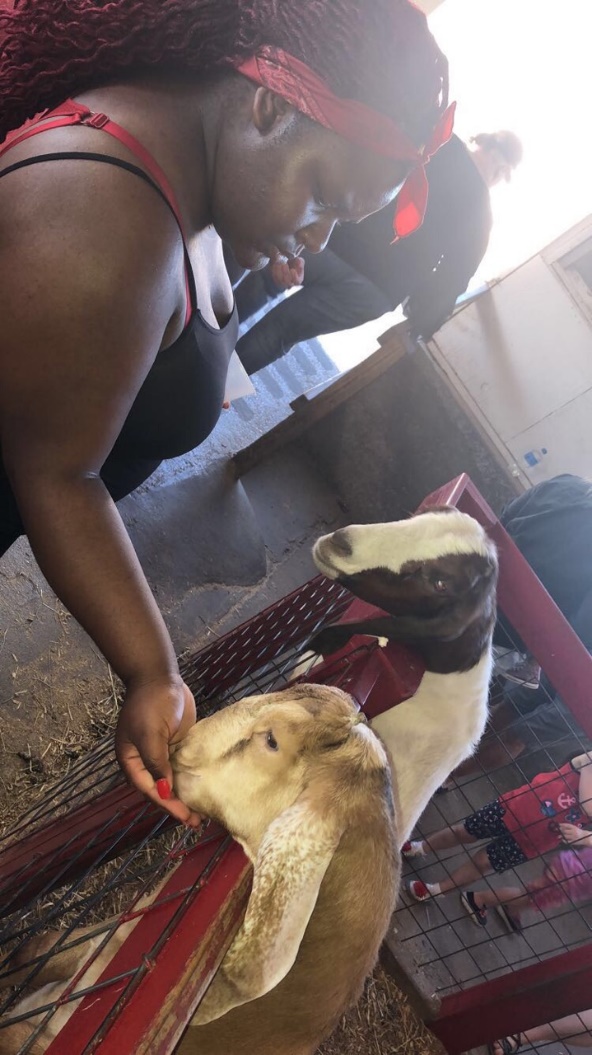 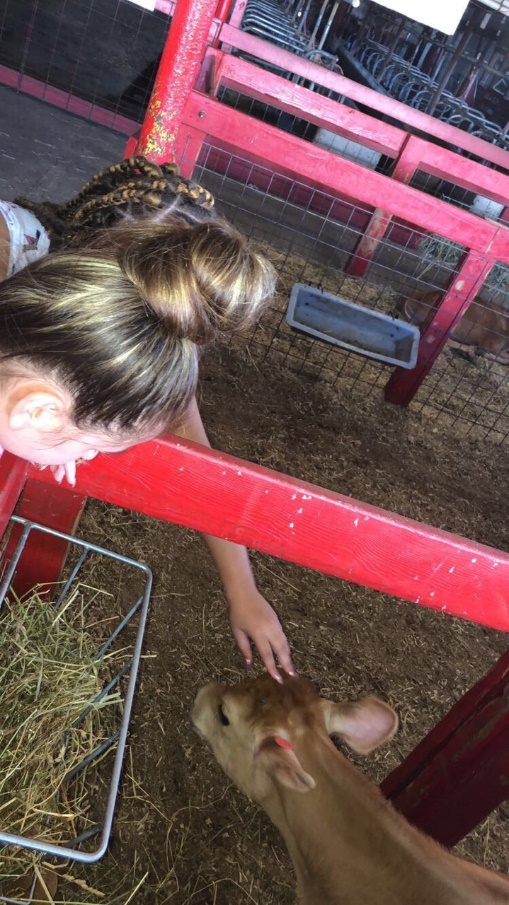 KINGS ISLAND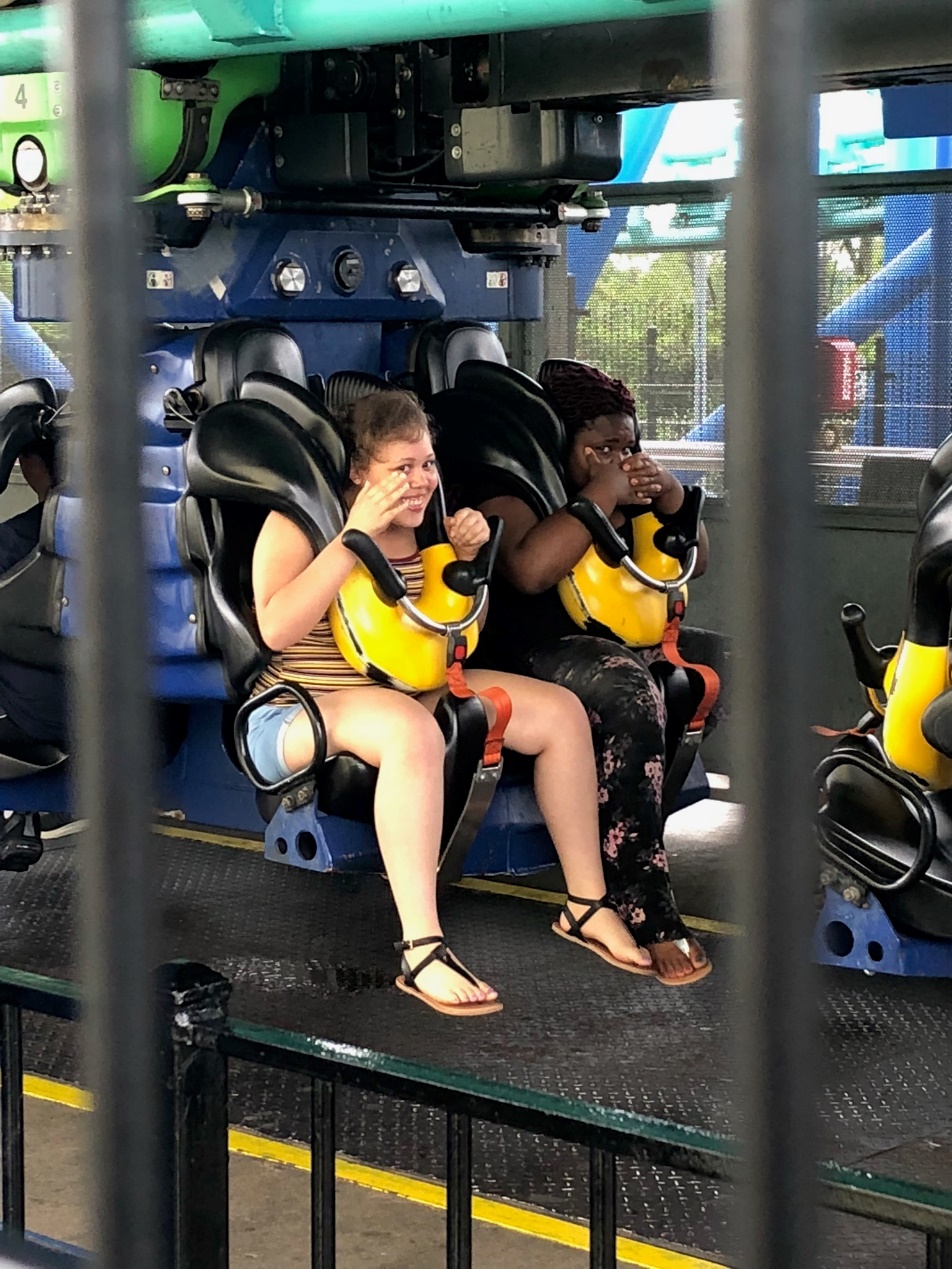 HAPPY EASTER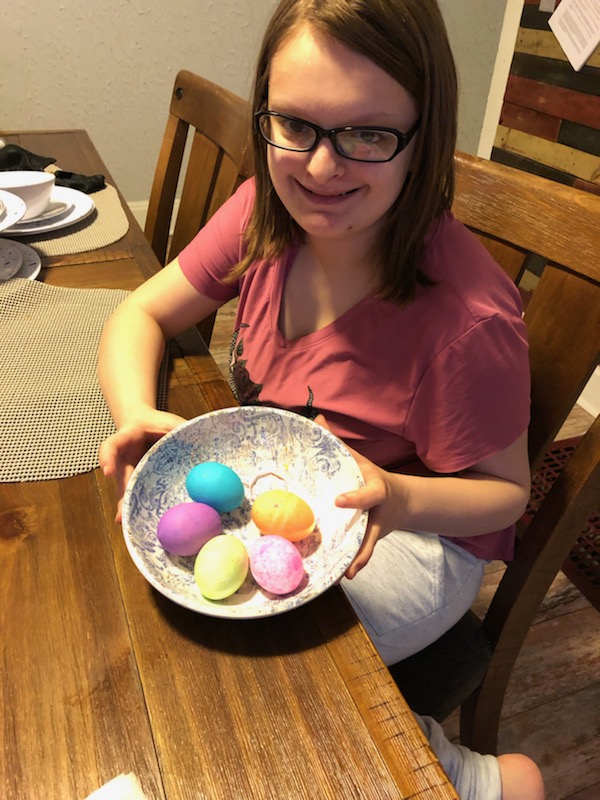 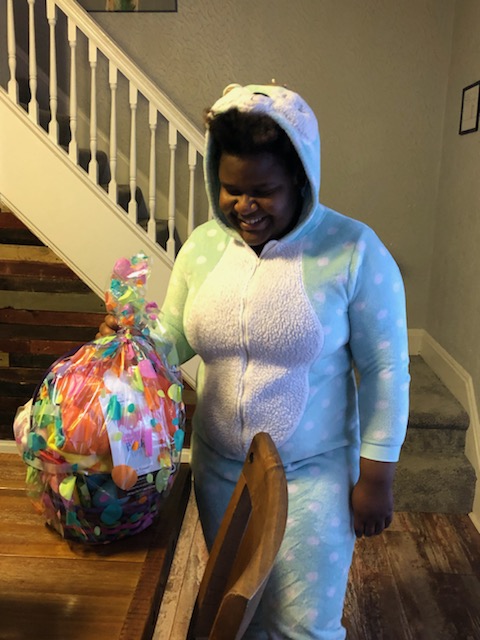 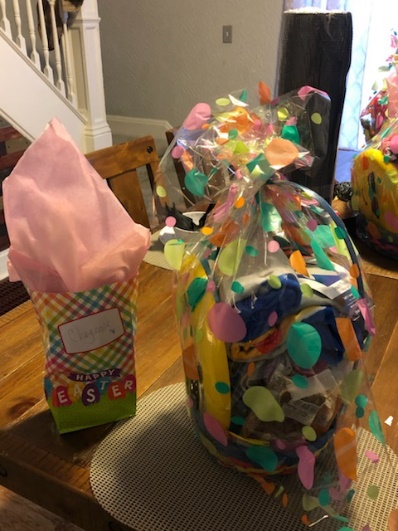 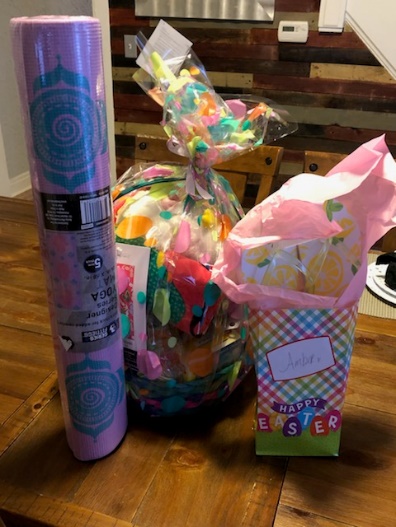 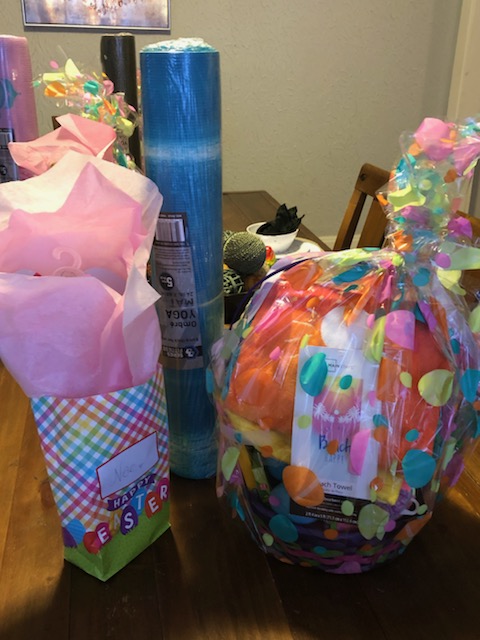 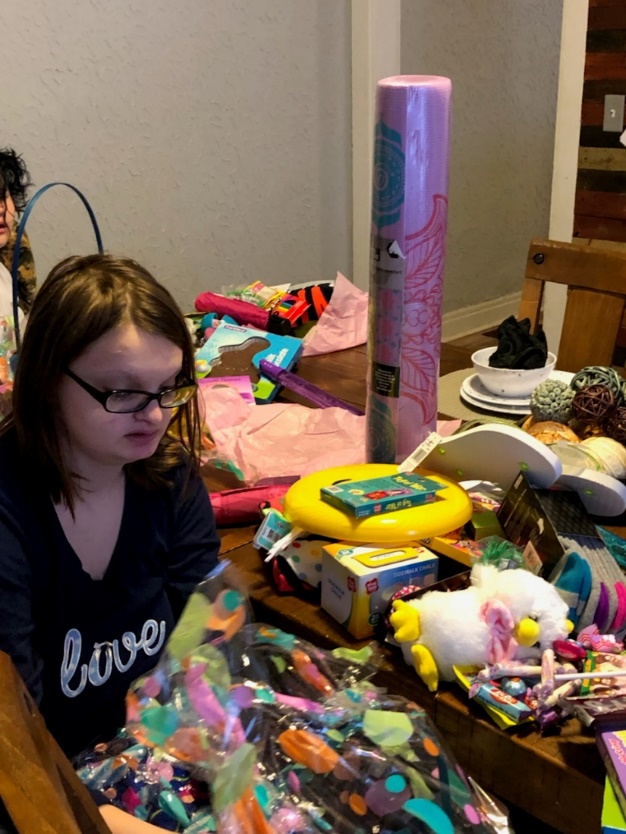 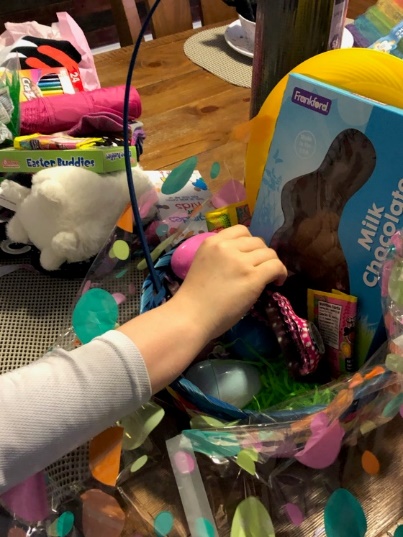 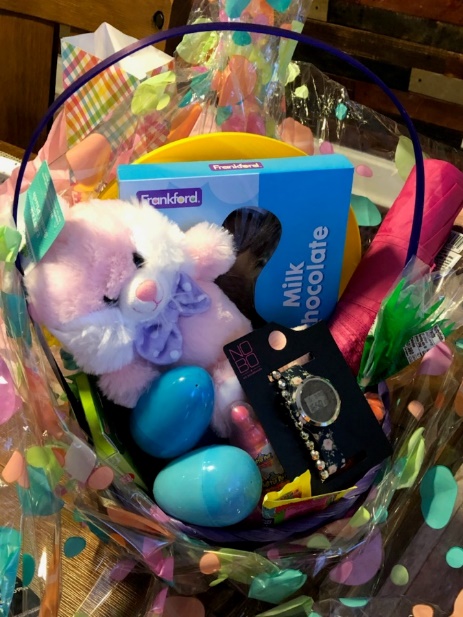 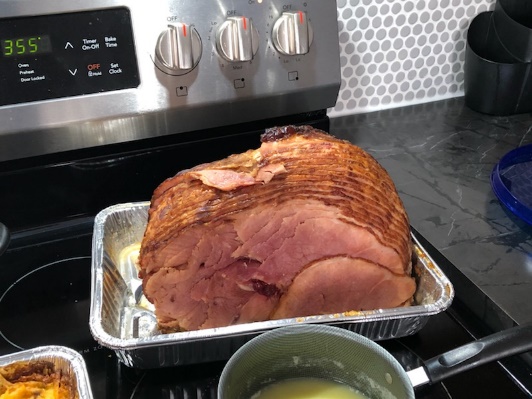 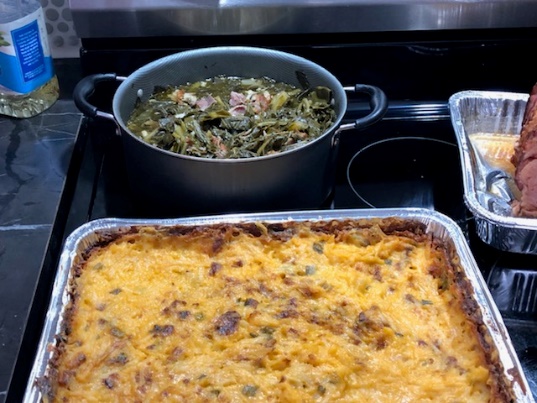 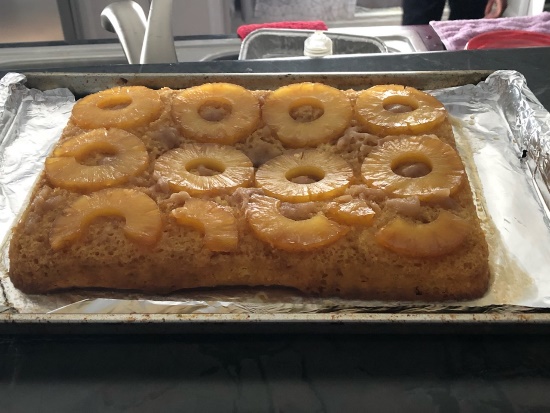 SAVING ALL OUR MEMORIES IN OUR LIFE BOOKS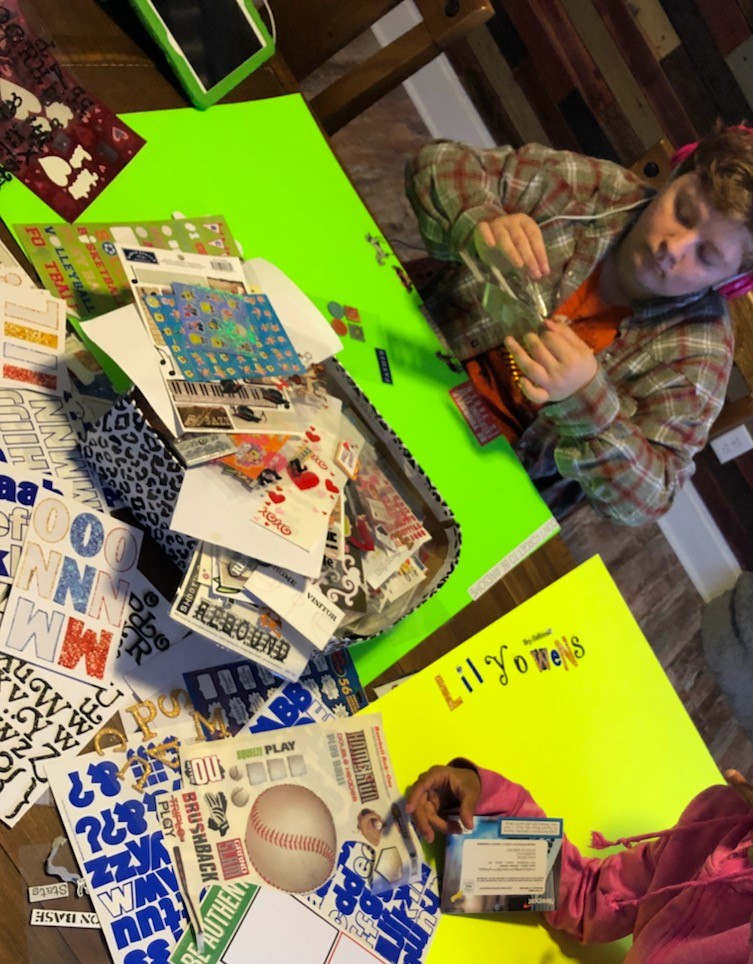 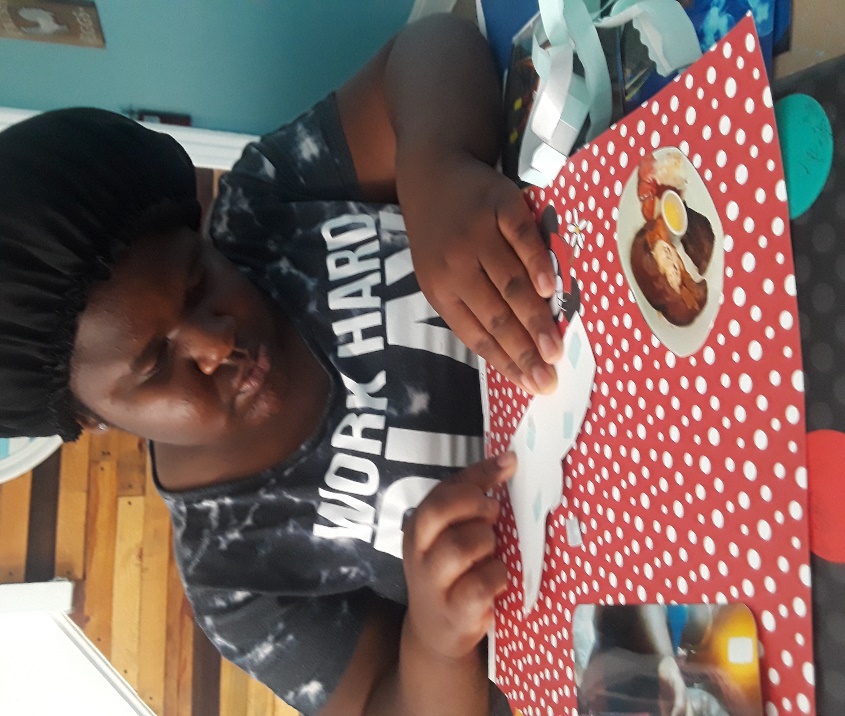 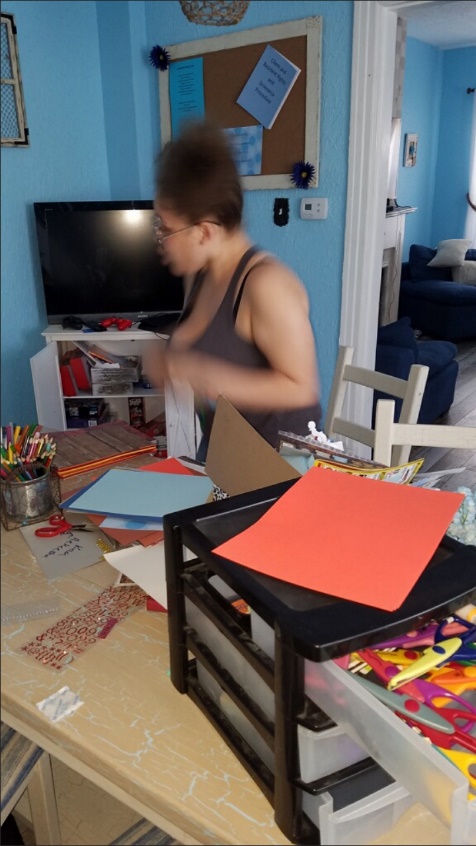 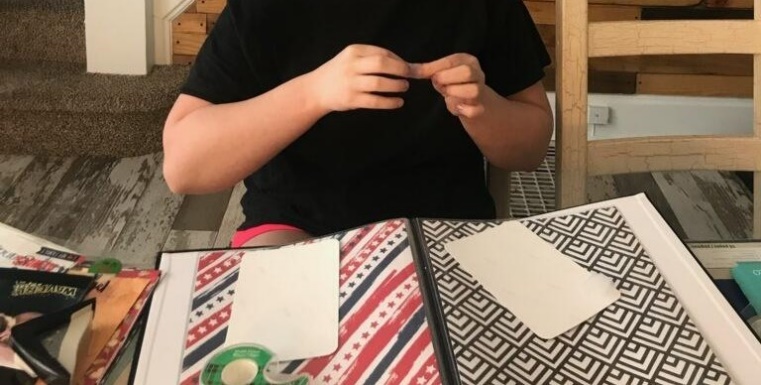 